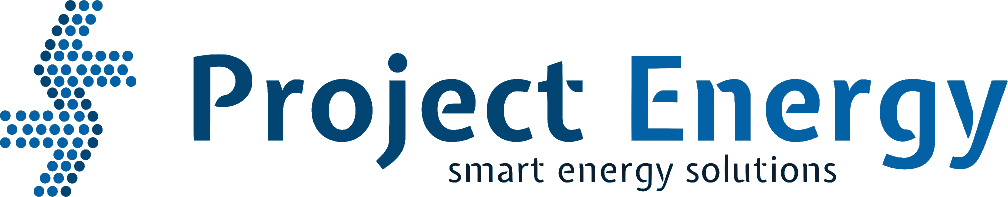 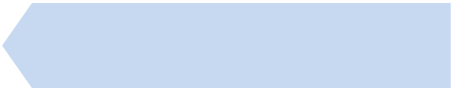 Strona tytułowa audytu energetycznego budynkuKarta audytu energetycznego budynku1)Dokumenty i dane źródłowe wykorzystane przy opracowaniu audytu oraz wytyczne i uwagi inwestoraCel pracyPodstawowym celem jest optymalizacja zakresu inwestycji termomodernizacji budynku. Opracowanie swoim zakresem obejmuje:ocenę stanu istniejącego budynku pod kątem izolacyjności cieplnej przegród,ocenę stanu istniejących wewnętrznych instalacji ogrzewczych wraz ze źródłem ciepła,propozycję rozwiązań termomodernizacyjnych pozwalających na zmniejszenie zużycia ciepła w rozpatrywanym budynku,procedurę wyboru optymalnego przedsięwzięcia termomodernizacyjnego,Realizacja powyższych przedsięwzięć ma prowadzić do zmniejszenia kosztów ogrzewania i zmniejszenia emisji zanieczyszczeń.Dokumentacja projektowaInwentaryzacja architektoniczno-budowlana.Inwentaryzacja budynku wykonana na potrzeby opracowania.Inne dokumenty:Aktualne ceny nośnika energii.Dane dostarczone przez inwestora dotyczące powierzchni użytkowych, źródła ciepła, instalacji, zużycia ciepła itp.Wizja lokalna.Obowiązujące normy i rozporządzenia:Ustawa z dnia 29 sierpnia 2014 r. o charakterystyce energetycznej budynków (publ. t.j. Dz.U. 2020 poz.213 z późn. zmianami opublikowanymi w Dz.U. 2020 poz. 471)Ustawa z dnia 7 lipca 1994 r. Prawo budowlane (publ. t.j. Dz.U.2020 poz. 1333, z późn. zmianami)Rozporządzenie Ministra Infrastruktury z dnia 12 kwietnia 2002 r. w sprawie warunków technicznych jakim powinny odpowiadać budynki i ich usytuowanie (publ. t.j. Dz.U. 2019, poz. 1065 z późn. zmianami opublikowanymi w Dz.U. 2020 poz. 1608).Rozporządzenie Ministra Rozwoju z dnia 11 września 2020 r. w sprawie szczegółowego zakresu i formy projektu budowlanego (publ. Dz.U. 2020 poz. 1609, w szczególności  par. 23 pkt 11).Ustawa z dnia 21 listopada 2008 r. o wspieraniu termomodernizacji i remontów  (publ. t.j. Dz.U. 2020 poz. 22, z późn. zmianami opublikowanymi w Dz.U.  2020 poz. 284, 412)Rozporządzenie Ministra Infrastruktury z dnia 17 marca 2009 r. w sprawie szczegółowego zakresu i formy audytu energetycznego oraz części audytu remontowego, wzorów kart audytów, a także algorytmów oceny opłacalności przedsięwzięcia termomodernizacyjnego (Dz.U.  2009 nr 43 poz. 346, z późn. zmianami opublikowanymi w Dz.U. 2015 poz.1606, Dz.U. 2020 poz. 879)Rozporządzenie Ministra Infrastruktury i Rozwoju z dnia 27 lutego 2015 r. w sprawie metodologii wyznaczania charakterystyki energetycznej budynku lub części budynku oraz świadectw charakterystyki energetycznej (Dz.U. 2015 poz.376 z późn. zmianami opublikowanymi w Dz.U. 2017 poz. 22, Dz.U. 2019 poz. 1829).PN-EN ISO 6946 "Komponenty budowlane i elementy budynku. Opór cieplny 
i współczynnik przenikania ciepła. Metoda obliczania".PN-EN ISO 13370 "Właściwości cieplne budynków - Wymiana ciepła przez grunt - Metody obliczania".PN-EN ISO 14683 "Mostki cieplne w budynkach - Liniowy współczynnik przenikania ciepła - Metody uproszczone i wartości orientacyjne".PN-EN 12831 "Instalacje ogrzewcze w budynkach. Metoda obliczania projektowego obciążenia cieplnego".PN-EN ISO 13790 „Energetyczne właściwości użytkowe budynków. Obliczanie zużycia energii do ogrzewania i chłodzenia”.Przepisy prawa dotyczące współczynników przenikania ciepła przegród budowlanych  obowiązujące w latach wznoszenia, zatwierdzenia projektu budowy lub modernizacji budynku.Wizja lokalnaMaj 2021 roku.Zadeklarowany maksymalny udział własny na pokrycie kosztów przedsięwzięcia termomodernizacyjnego oraz wysokość kredytu możliwego do zaciągnięciaInwestycja będzie realizowana przy udziale środków zewnętrznych w wysokości do 85% kosztów kwalifikowanych.Wytyczne, sugestie, ograniczenia i uwagi inwestora (zleceniodawcy)Zleceniodawca podał następujące wytyczne dotyczące poprawy istniejącego stanu, dla których należy wykonać analizę ekonomiczną uzasadniającą podjęcie prac termomodernizacyjnych:Wymiana źródła ciepła,Doposażenie budynku w instalacji e centralnego ogrzewania,Doposażenie budynku w centralną instalację ciepłej wody użytkowej,ocieplenie ścian zewnętrznych wraz z izolacją przeciwwilgociową, ocieplenie stropodachu, wymiana stolarki okiennej,wymiana stolarki drzwiowej,należy obniżyć koszty ogrzewania budynku,Wszystkie elementy budynku poddawane termomodernizacji jeśli to możliwe należy dopasować do obecnie obowiązujących warunków technicznych (WT2021). Budynek nie znajduję się pod opieką konserwatora zabytków. Inwentaryzacja techniczno-budowlana budynku oraz ocena stanu technicznego Rysunki i zdjęcia budynku Budynek posiada dokumentację fotograficzną z wizji lokalnej oraz inwentaryzację architektoniczną, która znajduje się w załączniku nr 3 audytu.Konstrukcja budynkuPrzedmiotowy budynek wykonany jest jako murowany, wykonany w technologii tradycyjnej w zabudowie zwartej. Posiada dwie kondygnacje nadziemne oraz nieużytkowe poddasze oraz piwnice. Elewacja frontowa skierowana jest w stronę południowo-wschodnią. Przez budynek przechodzi przejazd pozwalający przejść z ulicy na podwórko. W przejeździe mieści się wejście do budynku. Dach o konstrukcji drewnianej, dwuspadowy kryty papą. Podłogi i stropy drewniane. Ściany zewnętrzne wykonane jako z cegły pełnej. Ściany elewacyjne ocieplone. Stolarka okienna i drzwiowaOkna wykonane jako PVC oraz drewniane. Drzwi zewnętrzne drewniane oraz stalowe z wypełnieniem. Stolarka otworowa w złym stanie technicznym o wysokim współczynniku przenikania ciepła.WentylacjaWentylacja pomieszczeń realizowana jest grawitacyjnie poprzez kratki wywiewne. Świeże powietrze infiltruje do środka przez rozszczelnienie drzwi i okien. Źródło ciepłaŹródłem ciepła dla lokali są piece kaflowe. Instalacja centralnego ogrzewaniaOgrzewanie piecowe – piece kaflowe. Brak instalacji c.o.Istniejącą instalację (ogółem) można scharakteryzować współczynnikami sprawności przedstawionymi w tabeli:Do wyznaczenia ogólnej sprawności systemu centralnego ogrzewania posłużono się obowiązującymi przepisami. Instalacja ciepłej wody użytkowejCiepła woda użytkowa przygotowywana jest przy pomocy termy elektrycznej z zasobnikiem ciepłej wody. Instalację można scharakteryzować współczynnikami sprawności przedstawionymi w tabeli:Do wyznaczenia ogólnej sprawności systemu przygotowania ciepłej wody użytkowej posłużono się obowiązującymi przepisami.Zapotrzebowanie na moc i ciepło na potrzeby c.o.Obliczenia sezonowego zapotrzebowania na ciepło do ogrzewania budynku w standardowym sezonie grzewczym wykonano na podstawie normy PN-EN ISO 13790 „Energetyczne właściwości użytkowe budynków. Obliczanie zużycia energii do ogrzewania i chłodzenia” i rozporządzenia w sprawie metodologii wyznaczania charakterystyki energetycznej budynku lub części budynku oraz świadectw charakterystyki energetycznej z dnia 27 lutego 2015 r. z późniejszymi zmianami. Obliczenia wykonano przy pomocy programu komputerowego AUDYTOR OZC 7.0  Pro, przyjmując wieloletnie dane klimatyczne (Dane do obliczeń energetycznych budynków) podane na stronie Ministerstwo Rozwoju (załącznik 4). Strumień powietrza wentylacyjnego został określony na podstawie normy PN-83/B-03430/Az3:2000 (załącznik1).Moc zamówioną obliczono na podstawie normy PN-EN 12831 "Instalacje ogrzewcze w budynkach. Metoda obliczania projektowego obciążenia cieplnego”. Do obliczeń przyjęto strumień powietrza wentylacyjnego proponowany w normie PN-EN 12831. Obliczenia wykonano przy pomocy programu komputerowego AUDYTOR OZC 7.0 Pro, przyjmując wieloletnie dane klimatyczne dotyczące: średnich miesięcznych wartości zewnętrznych temperatur (załącznik nr 4).Dodatkowo wykorzystano następujące normy i rozporządzenia:PN-EN ISO 6946 „Opór cieplny i współczynnik przenikania ciepła. Metoda obliczeń.”PN-82/B-02403 „Temperatury obliczeniowe zewnętrzne”. „Rozporządzenie Ministra Infrastruktury i Rozwoju z dnia 3 września 2015 r. zmieniające rozporządzenie w sprawie szczegółowego zakresu i form audytu energetycznego oraz części audytu remontowego, wzorów kart audytów, a także algorytmu oceny opłacalności przedsięwzięcia termomodernizacyjnego”.„Rozporządzenie Ministra Infrastruktury i Rozwoju z dnia 27 lutego 2015 r. w sprawie metodologii wyznaczania charakterystyki energetycznej budynku lub części budynku oraz świadectw charakterystyki energetycznej”.Obliczenia mocy systemu grzewczego i rocznego zużycia energii na ciepłoTabela przedstawiająca obliczeniową moc systemu grzewczego.Roczny koszt ogrzewaniaCeny ogrzewania budynku wg faktur z podatkiem VAT z dnia sporządzania audytu. Roczny, obliczeniowy koszt przygotowania ciepłej wodyCeny przygotowania ciepłej wody wg faktur z podatkiem VAT z dnia sporządzania audytu.  Roczny, obliczeniowy koszt ogrzewania i przygotowania ciepłej wody użytkowej Dane do obliczeńW obliczeniach przyjęto następujące dane:Ceny z dnia sporządzania audytu, zawierają VAT.Ocena stanu technicznego budynku Stan techniczny budynku w zakresie istotnym dla wskazania właściwych ulepszeń i przedsięwzięć termomodernizacyjnych ocenia się jako dostateczny. Współczynniki przenikania ciepła dla ścian zewnętrznych, stropu pod nieogrzewanym poddaszem, okien oraz drzwi zewnętrznych nie spełniają obowiązujących przepisów. Sprawności instalacji centralnego ogrzewania oraz ciepłej wody użytkowej są niskie i wymagają usprawnienia. W następnym rozdziale zostanie opisany proponowany zakres usprawnień termomodernizacyjnych.Analiza poszczególnych wariantów termomodernizacji Usprawnienia dotyczące systemu centralnego ogrzewaniaW niniejszym opracowaniu bierze się pod uwagę modernizację instalacji centralnego ogrzewania. W ramach usprawnienia planuje się demontaż pieców kaflowych opalanych węglem i zastąpienie ich instalacji centralnego ogrzewania zasilaną z powietrznej pompy ciepła. W ramach prac uwzględnia się:, wykonanie nowej instalacji grzewczej, montaż nowych grzejników stalowych płytowych, montaż zaworów termostatycznych działaniu proporcjonalnym z zakresem proporcjonalności P - 2K, zaworów powrotnych, podpionowych zaworów równoważących, zaworów odpowietrzających oraz izolację cieplną instalacji.Do dalszej analizy przyjmuje się analizowany wariant. Dodatkowo, zakłada się obniżanie kosztu ogrzewania dla wariantu po modernizacji przez zastosowanie instalacji fotowoltaicznej do pokrycia częściowego zapotrzebowania na energię elektryczną zużywaną przez pompę ciepła. Dalsze wyliczenia dotyczące instalacji fotowoltaicznej PV przedstawione są w części elektroenergetycznej audytu (pkt. 7.3).Ze względu na osiągniętą oszczędność energii cieplnej,  rozwiązanie to uznaje się za zasadne do wykonania. Opłacalność ekonomiczną analizowanego usprawnienia przedstawiono w poniższej tabeli uwzględniając zastosowanie instalacji fotowoltaicznej do pokrycia częściowego zapotrzebowania na energię elektryczną zużywaną przez pompę ciepła  dla budynku po termomodernizacji. Poniższe wyliczenia przedstawione są wyłącznie dla wykazania opłacalności planowanego przedsięwzięcia. Dalsze wyliczenia dotyczące instalacji fotowoltaicznej przedstawione są w części elektroenergetycznej audytu (pkt. 7.2).Usprawnienia dotyczące systemu przygotowania ciepłej wody użytkowejW niniejszym opracowaniu bierze się pod uwagę modernizację instalacji ciepłej wody użytkowej poprzez wykonanie nowej centralnej instalacji ciepłej wody użytkowej zasilanej z dwufunkcyjnej pompy ciepła. Usprawnienie dotyczące stropu pod nieogrzewanym poddaszemRozpatruje się ocieplenie stropu pod nieogrzewanym poddaszem warstwą izolacji o współczynniku przewodzenia ciepła λ = 0,040 W/mK. Do wyznaczenia optymalnej grubości izolacji przyjęto warianty różniące się grubością. Cena Nu zawiera całkowity koszt wszystkich prac remontowych z podatkiem VAT, ceny rynkowe z dnia sporządzania audytu. Do dalszej analizy przyjmuje się wariant nr 2: ocieplenie stropu pod nieogrzewanym poddaszem warstwą izolacji o grubości 24 cm o współczynniku przewodzenia ciepła λ = 0,040 W/mK. Rozwiązanie to spełnia wymagań obowiązujących warunków technicznych WT2021 oraz warunek procedury wyboru optymalnego usprawnienia określony w rozporządzeniu Ministra Infrastruktury z dnia 17 marca 2009 r w sprawie szczegółowego zakresu i formy audytu energetycznego oraz części audytu remontowego, wzorów kart audytów, a także algorytmów oceny opłacalności przedsięwzięcia termomodernizacyjnego (Dz.U. 2009 nr 43 poz. 346, z późn. zmianami opublikowanymi w Dz.U. 2015 poz. 1606, Dz.U. 2020 poz. 879) (SPBTmin)”.Usprawnienie dotyczące ścian zewnętrznych Rozpatruje się ocieplenie ścian zewnętrznych warstwą izolacji o współczynniku przewodzenia ciepła λ = 0,036 W/mK. Do wyznaczenia optymalnej grubości izolacji przyjęto warianty różniące się grubością. Cena Nu zawiera całkowity koszt wszystkich prac remontowych wraz z izolacją przeciwwilgociową  z podatkiem VAT, ceny rynkowe z dnia sporządzania audytu.Do dalszej analizy przyjmuje się wariant nr 2: ocieplenie ścian zewnętrznych warstwą izolacji o grubości 8 cm o współczynniku przewodzenia ciepła λ = 0,036 W/mK. Rozwiązanie to spełnia wymagań obowiązujących warunków technicznych WT2021 oraz warunek procedury wyboru optymalnego usprawnienia określony w rozporządzeniu Ministra Infrastruktury z dnia 17 marca 2009 r w sprawie szczegółowego zakresu i formy audytu energetycznego oraz części audytu remontowego, wzorów kart audytów, a także algorytmów oceny opłacalności przedsięwzięcia termomodernizacyjnego (Dz.U. 2009 nr 43 poz. 346, z późn. zmianami opublikowanymi w Dz.U. 2015 poz. 1606, Dz.U. 2020 poz. 879) (SPBTmin)”.Usprawnienie dotyczące ścian zewnętrznych przejazduRozpatruje się ocieplenie ścian zewnętrznych przejazdu warstwą izolacji o współczynniku przewodzenia ciepła λ = 0,023 W/mK. Do wyznaczenia optymalnej grubości izolacji przyjęto warianty różniące się grubością. Cena Nu zawiera całkowity koszt wszystkich prac remontowych z podatkiem VAT, ceny rynkowe z dnia sporządzania audytu.Do dalszej analizy przyjmuje się wariant nr 2: ocieplenie ścian zewnętrznych przejazdu warstwą izolacji o grubości 10 cm o współczynniku przewodzenia ciepła λ = 0,023 W/mK. 	Rozwiązanie to spełnia wymagań obowiązujących warunków technicznych WT2021 oraz warunek procedury wyboru optymalnego usprawnienia określony w rozporządzeniu Ministra Infrastruktury z dnia 17 marca 2009 r w sprawie szczegółowego zakresu i formy audytu energetycznego oraz części audytu remontowego, wzorów kart audytów, a także algorytmów oceny opłacalności przedsięwzięcia termomodernizacyjnego (Dz.U. 2009 nr 43 poz. 346, z późn. zmianami opublikowanymi w Dz.U. 2015 poz. 1606, Dz.U. 2020 poz. 879) (SPBTmin)”.Usprawnienie dotyczące stropu zewnętrznego przejazduRozpatruje się ocieplenie stropu nad przejazdem warstwą izolacji o współczynniku przewodzenia ciepła λ = 0,023 W/mK. Do wyznaczenia optymalnej grubości izolacji przyjęto warianty różniące się grubością. Cena Nu zawiera całkowity koszt wszystkich prac remontowych z podatkiem VAT, ceny rynkowe z dnia sporządzania audytu. Do dalszej analizy przyjmuje się wariant nr 2: ocieplenie stropu nad przejazdem warstwą izolacji o grubości 14 cm o współczynniku przewodzenia ciepła λ = 0,023 W/mK.Rozwiązanie to spełnia wymagań obowiązujących warunków technicznych WT2021 oraz warunek procedury wyboru optymalnego usprawnienia określony w rozporządzeniu Ministra Infrastruktury z dnia 17 marca 2009 r w sprawie szczegółowego zakresu i formy audytu energetycznego oraz części audytu remontowego, wzorów kart audytów, a także algorytmów oceny opłacalności przedsięwzięcia termomodernizacyjnego (Dz.U. 2009 nr 43 poz. 346, z późn. zmianami opublikowanymi w Dz.U. 2015 poz. 1606, Dz.U. 2020 poz. 879) (SPBTmin)”.Usprawnienie dotyczące okien zewnętrznych Rozpatruje się wymianę części okien zewnętrznych na nowe okna o współczynnikach przenikania ciepła U równych 1,1; 0,9; 0,7 W/m2K. Cena No zawiera całkowity koszt wszystkich prac remontowych z podatkiem VAT, ceny rynkowe ceny rynkowe z dany sporządzania audytu.Do dalszej analizy przyjmuje się wariant nr 2: wymiana części okien zewnętrznych na nowe o współczynniku przenikania ciepła U = 0,9 W/m2K. Rozwiązanie to spełnia wymagań obowiązujących warunków technicznych WT2021 oraz warunek procedury wyboru optymalnego usprawnienia określony w rozporządzeniu Ministra Infrastruktury z dnia 17 marca 2009 r w sprawie szczegółowego zakresu i formy audytu energetycznego oraz części audytu remontowego, wzorów kart audytów, a także algorytmów oceny opłacalności przedsięwzięcia termomodernizacyjnego (Dz.U. 2009 nr 43 poz. 346, z późn. zmianami opublikowanymi w Dz.U. 2015 poz. 1606, Dz.U. 2020 poz. 879) (SPBTmin)”.Usprawnienie dotyczące drzwi zewnętrznychRozpatruje się wymianę drzwi zewnętrznych na nowe szczelne. Do wyznaczenia optymalnego współczynnika przenikania ciepła przyjęto trzy różniące się warianty. Cena Ndz zawiera całkowity koszt wszystkich prac remontowych z podatkiem VAT, ceny rynkowe z dnia sporządzania audytu.Do dalszej analizy przyjmuje się wariant 2 polegający na wymianie drzwi zewnętrznych na nowe szczelne o współczynniku przenikania ciepła równym 1,3 W/m2K. Rozwiązanie to spełnia wymagań obowiązujących warunków technicznych WT2021 oraz warunek procedury wyboru optymalnego usprawnienia określony w rozporządzeniu Ministra Infrastruktury z dnia 17 marca 2009 r w sprawie szczegółowego zakresu i formy audytu energetycznego oraz części audytu remontowego, wzorów kart audytów, a także algorytmów oceny opłacalności przedsięwzięcia termomodernizacyjnego (Dz.U. 2009 nr 43 poz. 346, z późn. zmianami opublikowanymi w Dz.U. 2015 poz. 1606, Dz.U. 2020 poz. 879) (SPBTmin)”.Zestawienie optymalnych usprawnień w kolejności rosnącej wartości prostego czasu nakładów SPBTKoszty poszczególnych usprawnień przedstawione w opracowaniu są cenami brutto i zawierają 23% VAT. Uwaga! Usprawnienie związane z modernizacją instalacji centralnego ogrzewania jest traktowane priorytetowo stąd niezależnie od wartości SPBT jest rozważana jako 1 wariant. Modernizacja instalacji ciepłej wody użytkowej jest przedstawiona jako drugi w kolejności ze względu na zastosowanie źródła ciepła dwufunkcyjnego i powiązanie modernizacji instalacji c.o. i c.w.u.Zapotrzebowanie na moc i ciepło oraz określenie efektów finansowych dla każdego z wariantów1) moc obliczeniowa dla:- c.o. z programu AUDYTOR OZC 7.0 Pro (załącznik 4). Strumień powietrza dla pomieszczeń ogrzewanych wg załącznika 1- c.w.u obliczono w załączniku nr 2 na podstawie danych przekazanych od inwestora.2) zapotrzebowanie na ciepło dla:- c.o. z programu AUDYTOR OZC 7.0 Pro (załącznik 4). Strumień powietrza dla pomieszczeń ogrzewanych zgodnie z normą PN-83/B-03430/Az3:2000.3) zapotrzebowanie na ciepło obliczone w programie AUDYTOR OZC 7.0 Pro z uwzględnieniem sprawności systemu CO.4) koszt ogrzewania oraz przygotowania ciepłej wody użytkowej uwzględnia aktualne ceny nośnika wskazane w karcie audytu energetycznego.Gdzie:*oznaczenia liczbowe przedsięwzięcia (usprawnienia) termomodernizacyjnego zgodne z tabelą rozdziału 6.9.Analiza możliwości modernizacji instalacji elektrycznejPodstawowym celem jest optymalizacja zakresu inwestycji modernizacji budynku w zakresie instalacji zasilanych energią elektryczną. Opracowanie swoim zakresem obejmuje:rozpatrzenie możliwości zastosowania instalacji OZE (zmniejszenie zapotrzebowania na energię pierwotną),propozycję rozwiązań modernizacyjnych pozwalających na zmniejszenie zużycia energii elektrycznej w rozpatrywanych budynkach,Realizacja przedsięwzięć modernizacyjnych ma prowadzić do zmniejszenia kosztów generowanych przez instalację zużywającą energię elektryczną na potrzeby oświetlenia budynku oraz zmniejszenie zapotrzebowania na energię pierwotną.Informacje ogólne* Zużycia rzeczywisty za rok 2019r.  Zużycie dotyczy części wspólnych (lokale mieszkalne rozliczane są indywidualnie).Brak systemu zarządzania energią w budynku.Ocena opłacalności zastosowania nowego energooszczędnego oświetlenia pomieszczeń wraz z systemem zarządzania energią	 Inwentaryzacja w stanie istniejących opraw oświetleniowych:W związku z brakiem technicznych możliwości wymiany oświetlenia na energooszczędne nie analizowano oszczędności, gdyż istniejące oprawy są energooszczędne. W tabeli poniżej przeanalizowano zużycie energii elektrycznej na potrzeby oświetlenia. Ocena opłacalności zastosowania ogniw fotowoltaicznychNa podstawie obliczeń zapotrzebowania na energię elektryczną dla budynku po modernizacji, rozważa się zastosowanie ogniw fotowoltaicznych pokrywających zapotrzebowanie na energię elektryczną dla budynku dla zmodernizowanych instalacji (oświetlenia oraz pompy ciepła).Projektowana moc instalacji oraz powierzchnia ogniw fotowoltaicznych pokrywa się z powierzchnią dachu możliwą do zabudowania. Z przeprowadzonej analizy wynika, że opłacalne jest zbudowanie instalacji fotowoltaicznej składającej się z 53 paneli o łącznej mocy ok. 18,02 kWp wytwarzającej średniorocznie 16 313,10 kWh energii elektrycznej,  które zostanie wykorzystane na potrzeby własne budynku pokrywając ok. 71% zapotrzebowania na energię elektryczną budynku przez systemy modernizowane.Analiza wariantowa efektów energetycznych oraz ekonomicznych dla analizowanego zakresu prac termomodernizacyjnych Koszty poszczególnych usprawnień przedstawione w opracowaniu są cenami brutto i zawierają 23% VATWskazanie optymalnego wariantu przedsięwzięcia termomodernizacyjnego spełniającego wymagania Ustawy z dnia 21 listopada 2008 r. o wspieraniu termomodernizacji i remontówNa podstawie wykonanej analizy, w myśl ustawy z dnia 21 listopada 2008 r. o wspieraniu termomodernizacji i remontów, jako optymalne rozwiązanie przyjmuje się wariant obejmujący następujące przedsięwzięcia: Modernizacja instalacji centralnego ogrzewaniaModernizacja instalacji ciepłej wody użytkowejOcieplenie stropu  poddaszaOcieplenie stropu nad przejazdemOcieplenie ścian zewnętrznych przejazduWymiana drzwi zewnętrznychWymiana  części okien zewnętrznychOcieplenie ścian zewnętrznych Dodatkowo uzasadnione jest wykonanie prac związanych z wykorzystaniem odnawialnych źródeł energii oraz redukcji zużycia energii elektrycznej:montaż instalacji fotowoltaicznej.W ramach prac planuje się zastosować system zarządzania energią w analizowanym budynku. Załączniki do audytuZałącznik 1 Obliczenie minimalnego strumienia powietrza wentylowanegoZużycie ciepłaStrumień przyjęty przy obliczeniach zużycia ciepła zgodnie z normą PN-83/B-03430 „Wentylacja w budynkach mieszkalnych, zamieszkania zbiorowego i użyteczności publicznej”:Zapotrzebowanie na mocStrumień przyjęty przy obliczeniach zapotrzebowania na moc cieplną zgodnie z normą PN-EN 12831 „Instalacje ogrzewcze w budynkach. Metoda obliczania projektowego obciążenia cieplnego”:Załącznik 2Obliczenie mocy obliczeniowej na cele c.w.u. oraz zapotrzebowania na ciepło na c.w.u.Obliczanie zapotrzebowania na ciepło na potrzeby przygotowania ciepłej wody użytkowej.Obliczenie zapotrzebowania na moc na potrzeby przygotowania ciepłej wody użytkowejZałącznik 3Zdjęcia budynku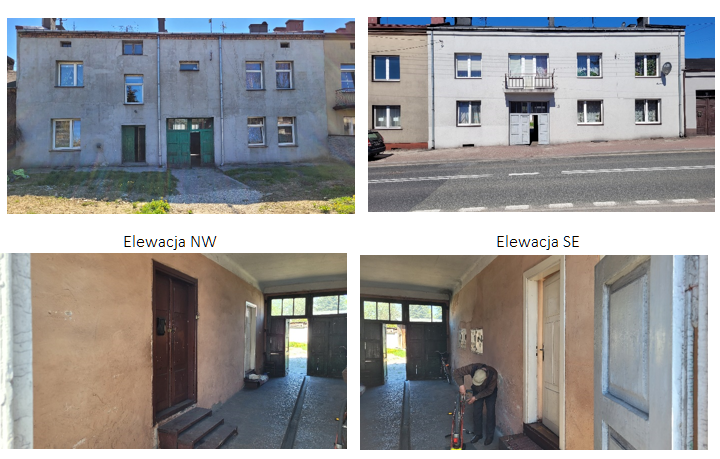 Obrys budynku i orientacja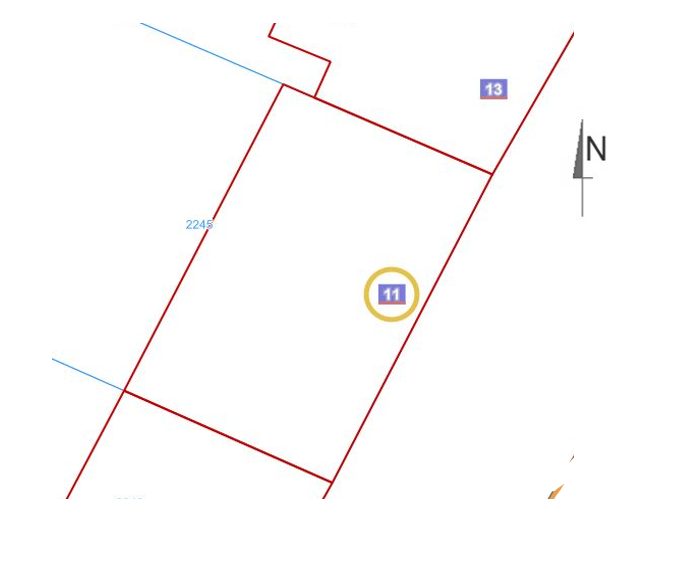 
Załącznik 4Obliczenie mocy cieplnej systemu grzewczego oraz zużycia energii na ciepło do ogrzewania z uwzględnieniem wyznaczonego strumienia powietrza wentylacyjnego - wydruki komputerowe z programu Audytor OZC 7.0 Pro.1. Dane identyfikacyjne budynku1. Dane identyfikacyjne budynku1. Dane identyfikacyjne budynku1. Dane identyfikacyjne budynku1. Dane identyfikacyjne budynku1. Dane identyfikacyjne budynku1. Dane identyfikacyjne budynku1. Dane identyfikacyjne budynku1. Dane identyfikacyjne budynku1. Dane identyfikacyjne budynku1.1 Rodzaj budynku1.1 Rodzaj budynku1.1 Rodzaj budynkuBudynek mieszkalnyBudynek mieszkalnyBudynek mieszkalny1.2 Rok budowy1.2 Rok budowy1.2 Rok budowy19201.3 Inwestor (nazwa lub imię i nazwisko, adres do korespondencji, PESEL*)1.3 Inwestor (nazwa lub imię i nazwisko, adres do korespondencji, PESEL*)1.3 Inwestor (nazwa lub imię i nazwisko, adres do korespondencji, PESEL*)Gmina Szczekociny ul. Senatorska 242-445 SzczekocinyGmina Szczekociny ul. Senatorska 242-445 SzczekocinyGmina Szczekociny ul. Senatorska 242-445 Szczekociny1.4 Adres budynkuul. Żeromskiego 11                                
42-445 Szczekociny                                
gmina Szczekociny
pow. zawierciański
woj. śląskieul. Żeromskiego 11                                
42-445 Szczekociny                                
gmina Szczekociny
pow. zawierciański
woj. śląskieul. Żeromskiego 11                                
42-445 Szczekociny                                
gmina Szczekociny
pow. zawierciański
woj. śląskie2. Nazwa, adres i numer REGON podmiotu wykonującego audyt: 2. Nazwa, adres i numer REGON podmiotu wykonującego audyt: 2. Nazwa, adres i numer REGON podmiotu wykonującego audyt: 2. Nazwa, adres i numer REGON podmiotu wykonującego audyt: 2. Nazwa, adres i numer REGON podmiotu wykonującego audyt: 2. Nazwa, adres i numer REGON podmiotu wykonującego audyt: 2. Nazwa, adres i numer REGON podmiotu wykonującego audyt: 2. Nazwa, adres i numer REGON podmiotu wykonującego audyt: 2. Nazwa, adres i numer REGON podmiotu wykonującego audyt: 2. Nazwa, adres i numer REGON podmiotu wykonującego audyt: Project Energy Sp. Z o.o., al. Kościuszki 80/82, 90-437 Łódź, NIP 525-257-02-54Project Energy Sp. Z o.o., al. Kościuszki 80/82, 90-437 Łódź, NIP 525-257-02-54Project Energy Sp. Z o.o., al. Kościuszki 80/82, 90-437 Łódź, NIP 525-257-02-54Project Energy Sp. Z o.o., al. Kościuszki 80/82, 90-437 Łódź, NIP 525-257-02-54Project Energy Sp. Z o.o., al. Kościuszki 80/82, 90-437 Łódź, NIP 525-257-02-54Project Energy Sp. Z o.o., al. Kościuszki 80/82, 90-437 Łódź, NIP 525-257-02-54Project Energy Sp. Z o.o., al. Kościuszki 80/82, 90-437 Łódź, NIP 525-257-02-54Project Energy Sp. Z o.o., al. Kościuszki 80/82, 90-437 Łódź, NIP 525-257-02-54Project Energy Sp. Z o.o., al. Kościuszki 80/82, 90-437 Łódź, NIP 525-257-02-54Project Energy Sp. Z o.o., al. Kościuszki 80/82, 90-437 Łódź, NIP 525-257-02-543. Imię i nazwisko, adres audytora koordynującego wykonanie audytu, posiadane kwalifikacje:3. Imię i nazwisko, adres audytora koordynującego wykonanie audytu, posiadane kwalifikacje:3. Imię i nazwisko, adres audytora koordynującego wykonanie audytu, posiadane kwalifikacje:3. Imię i nazwisko, adres audytora koordynującego wykonanie audytu, posiadane kwalifikacje:3. Imię i nazwisko, adres audytora koordynującego wykonanie audytu, posiadane kwalifikacje:3. Imię i nazwisko, adres audytora koordynującego wykonanie audytu, posiadane kwalifikacje:3. Imię i nazwisko, adres audytora koordynującego wykonanie audytu, posiadane kwalifikacje:3. Imię i nazwisko, adres audytora koordynującego wykonanie audytu, posiadane kwalifikacje:3. Imię i nazwisko, adres audytora koordynującego wykonanie audytu, posiadane kwalifikacje:3. Imię i nazwisko, adres audytora koordynującego wykonanie audytu, posiadane kwalifikacje:mgr inż. Paweł Filaber, 75032106415, ul. Prądzyńskiego 31, 05-200 Wołomin, 
Członek Zrzeszenia Audytorów Energetycznych nr 1420; 
Uprawnienia Weryfikatora NFOŚiGW nr W050mgr inż. Paweł Filaber, 75032106415, ul. Prądzyńskiego 31, 05-200 Wołomin, 
Członek Zrzeszenia Audytorów Energetycznych nr 1420; 
Uprawnienia Weryfikatora NFOŚiGW nr W050mgr inż. Paweł Filaber, 75032106415, ul. Prądzyńskiego 31, 05-200 Wołomin, 
Członek Zrzeszenia Audytorów Energetycznych nr 1420; 
Uprawnienia Weryfikatora NFOŚiGW nr W050mgr inż. Paweł Filaber, 75032106415, ul. Prądzyńskiego 31, 05-200 Wołomin, 
Członek Zrzeszenia Audytorów Energetycznych nr 1420; 
Uprawnienia Weryfikatora NFOŚiGW nr W050mgr inż. Paweł Filaber, 75032106415, ul. Prądzyńskiego 31, 05-200 Wołomin, 
Członek Zrzeszenia Audytorów Energetycznych nr 1420; 
Uprawnienia Weryfikatora NFOŚiGW nr W050mgr inż. Paweł Filaber, 75032106415, ul. Prądzyńskiego 31, 05-200 Wołomin, 
Członek Zrzeszenia Audytorów Energetycznych nr 1420; 
Uprawnienia Weryfikatora NFOŚiGW nr W050mgr inż. Paweł Filaber, 75032106415, ul. Prądzyńskiego 31, 05-200 Wołomin, 
Członek Zrzeszenia Audytorów Energetycznych nr 1420; 
Uprawnienia Weryfikatora NFOŚiGW nr W050mgr inż. Paweł Filaber, 75032106415, ul. Prądzyńskiego 31, 05-200 Wołomin, 
Członek Zrzeszenia Audytorów Energetycznych nr 1420; 
Uprawnienia Weryfikatora NFOŚiGW nr W050mgr inż. Paweł Filaber, 75032106415, ul. Prądzyńskiego 31, 05-200 Wołomin, 
Członek Zrzeszenia Audytorów Energetycznych nr 1420; 
Uprawnienia Weryfikatora NFOŚiGW nr W050mgr inż. Paweł Filaber, 75032106415, ul. Prądzyńskiego 31, 05-200 Wołomin, 
Członek Zrzeszenia Audytorów Energetycznych nr 1420; 
Uprawnienia Weryfikatora NFOŚiGW nr W0504. Współautorzy audytu: imiona, nazwiska, zakres prac:4. Współautorzy audytu: imiona, nazwiska, zakres prac:4. Współautorzy audytu: imiona, nazwiska, zakres prac:4. Współautorzy audytu: imiona, nazwiska, zakres prac:4. Współautorzy audytu: imiona, nazwiska, zakres prac:4. Współautorzy audytu: imiona, nazwiska, zakres prac:4. Współautorzy audytu: imiona, nazwiska, zakres prac:4. Współautorzy audytu: imiona, nazwiska, zakres prac:4. Współautorzy audytu: imiona, nazwiska, zakres prac:4. Współautorzy audytu: imiona, nazwiska, zakres prac:Lp.Imię i nazwiskoImię i nazwiskoImię i nazwiskoZakres udziału w opracowaniu audytu energetycznego:Zakres udziału w opracowaniu audytu energetycznego:Zakres udziału w opracowaniu audytu energetycznego:Zakres udziału w opracowaniu audytu energetycznego:Zakres udziału w opracowaniu audytu energetycznego:Zakres udziału w opracowaniu audytu energetycznego:1mgr inż. Agnieszka Orłowskaaudytor energetyczny ZAE nr 1986mgr inż. Agnieszka Orłowskaaudytor energetyczny ZAE nr 1986mgr inż. Agnieszka Orłowskaaudytor energetyczny ZAE nr 1986Obliczenia OZC, 
opracowanie wynikówObliczenia OZC, 
opracowanie wynikówObliczenia OZC, 
opracowanie wynikówObliczenia OZC, 
opracowanie wynikówObliczenia OZC, 
opracowanie wynikówObliczenia OZC, 
opracowanie wyników5. Miejscowość:5. Miejscowość:ŁódźŁódźŁódźData wykonania opracowania:Data wykonania opracowania:Data wykonania opracowania:14.05.2021 r.14.05.2021 r.Spis treści:1	Strona tytułowa audytu energetycznego budynku	12	Karta audytu energetycznego budynku1)	23	Dokumenty i dane źródłowe wykorzystane przy opracowaniu audytu oraz wytyczne i uwagi inwestora	64	Inwentaryzacja techniczno-budowlana budynku oraz ocena stanu technicznego	95	Ocena stanu technicznego budynku	146	Analiza poszczególnych wariantów termomodernizacji	157	Dokumentacja wyboru optymalnego wariantu przedsięwzięcia termomodernizacyjnego budynku	238	Wskazanie optymalnego wariantu przedsięwzięcia termomodernizacyjnego spełniającego wymagania Ustawy z dnia 21 listopada 2008 r. o wspieraniu termomodernizacji i remontów	249	Załączniki do audytu	25Spis treści:1	Strona tytułowa audytu energetycznego budynku	12	Karta audytu energetycznego budynku1)	23	Dokumenty i dane źródłowe wykorzystane przy opracowaniu audytu oraz wytyczne i uwagi inwestora	64	Inwentaryzacja techniczno-budowlana budynku oraz ocena stanu technicznego	95	Ocena stanu technicznego budynku	146	Analiza poszczególnych wariantów termomodernizacji	157	Dokumentacja wyboru optymalnego wariantu przedsięwzięcia termomodernizacyjnego budynku	238	Wskazanie optymalnego wariantu przedsięwzięcia termomodernizacyjnego spełniającego wymagania Ustawy z dnia 21 listopada 2008 r. o wspieraniu termomodernizacji i remontów	249	Załączniki do audytu	25Spis treści:1	Strona tytułowa audytu energetycznego budynku	12	Karta audytu energetycznego budynku1)	23	Dokumenty i dane źródłowe wykorzystane przy opracowaniu audytu oraz wytyczne i uwagi inwestora	64	Inwentaryzacja techniczno-budowlana budynku oraz ocena stanu technicznego	95	Ocena stanu technicznego budynku	146	Analiza poszczególnych wariantów termomodernizacji	157	Dokumentacja wyboru optymalnego wariantu przedsięwzięcia termomodernizacyjnego budynku	238	Wskazanie optymalnego wariantu przedsięwzięcia termomodernizacyjnego spełniającego wymagania Ustawy z dnia 21 listopada 2008 r. o wspieraniu termomodernizacji i remontów	249	Załączniki do audytu	25Spis treści:1	Strona tytułowa audytu energetycznego budynku	12	Karta audytu energetycznego budynku1)	23	Dokumenty i dane źródłowe wykorzystane przy opracowaniu audytu oraz wytyczne i uwagi inwestora	64	Inwentaryzacja techniczno-budowlana budynku oraz ocena stanu technicznego	95	Ocena stanu technicznego budynku	146	Analiza poszczególnych wariantów termomodernizacji	157	Dokumentacja wyboru optymalnego wariantu przedsięwzięcia termomodernizacyjnego budynku	238	Wskazanie optymalnego wariantu przedsięwzięcia termomodernizacyjnego spełniającego wymagania Ustawy z dnia 21 listopada 2008 r. o wspieraniu termomodernizacji i remontów	249	Załączniki do audytu	25Spis treści:1	Strona tytułowa audytu energetycznego budynku	12	Karta audytu energetycznego budynku1)	23	Dokumenty i dane źródłowe wykorzystane przy opracowaniu audytu oraz wytyczne i uwagi inwestora	64	Inwentaryzacja techniczno-budowlana budynku oraz ocena stanu technicznego	95	Ocena stanu technicznego budynku	146	Analiza poszczególnych wariantów termomodernizacji	157	Dokumentacja wyboru optymalnego wariantu przedsięwzięcia termomodernizacyjnego budynku	238	Wskazanie optymalnego wariantu przedsięwzięcia termomodernizacyjnego spełniającego wymagania Ustawy z dnia 21 listopada 2008 r. o wspieraniu termomodernizacji i remontów	249	Załączniki do audytu	25Spis treści:1	Strona tytułowa audytu energetycznego budynku	12	Karta audytu energetycznego budynku1)	23	Dokumenty i dane źródłowe wykorzystane przy opracowaniu audytu oraz wytyczne i uwagi inwestora	64	Inwentaryzacja techniczno-budowlana budynku oraz ocena stanu technicznego	95	Ocena stanu technicznego budynku	146	Analiza poszczególnych wariantów termomodernizacji	157	Dokumentacja wyboru optymalnego wariantu przedsięwzięcia termomodernizacyjnego budynku	238	Wskazanie optymalnego wariantu przedsięwzięcia termomodernizacyjnego spełniającego wymagania Ustawy z dnia 21 listopada 2008 r. o wspieraniu termomodernizacji i remontów	249	Załączniki do audytu	25Spis treści:1	Strona tytułowa audytu energetycznego budynku	12	Karta audytu energetycznego budynku1)	23	Dokumenty i dane źródłowe wykorzystane przy opracowaniu audytu oraz wytyczne i uwagi inwestora	64	Inwentaryzacja techniczno-budowlana budynku oraz ocena stanu technicznego	95	Ocena stanu technicznego budynku	146	Analiza poszczególnych wariantów termomodernizacji	157	Dokumentacja wyboru optymalnego wariantu przedsięwzięcia termomodernizacyjnego budynku	238	Wskazanie optymalnego wariantu przedsięwzięcia termomodernizacyjnego spełniającego wymagania Ustawy z dnia 21 listopada 2008 r. o wspieraniu termomodernizacji i remontów	249	Załączniki do audytu	25Spis treści:1	Strona tytułowa audytu energetycznego budynku	12	Karta audytu energetycznego budynku1)	23	Dokumenty i dane źródłowe wykorzystane przy opracowaniu audytu oraz wytyczne i uwagi inwestora	64	Inwentaryzacja techniczno-budowlana budynku oraz ocena stanu technicznego	95	Ocena stanu technicznego budynku	146	Analiza poszczególnych wariantów termomodernizacji	157	Dokumentacja wyboru optymalnego wariantu przedsięwzięcia termomodernizacyjnego budynku	238	Wskazanie optymalnego wariantu przedsięwzięcia termomodernizacyjnego spełniającego wymagania Ustawy z dnia 21 listopada 2008 r. o wspieraniu termomodernizacji i remontów	249	Załączniki do audytu	25Spis treści:1	Strona tytułowa audytu energetycznego budynku	12	Karta audytu energetycznego budynku1)	23	Dokumenty i dane źródłowe wykorzystane przy opracowaniu audytu oraz wytyczne i uwagi inwestora	64	Inwentaryzacja techniczno-budowlana budynku oraz ocena stanu technicznego	95	Ocena stanu technicznego budynku	146	Analiza poszczególnych wariantów termomodernizacji	157	Dokumentacja wyboru optymalnego wariantu przedsięwzięcia termomodernizacyjnego budynku	238	Wskazanie optymalnego wariantu przedsięwzięcia termomodernizacyjnego spełniającego wymagania Ustawy z dnia 21 listopada 2008 r. o wspieraniu termomodernizacji i remontów	249	Załączniki do audytu	25Spis treści:1	Strona tytułowa audytu energetycznego budynku	12	Karta audytu energetycznego budynku1)	23	Dokumenty i dane źródłowe wykorzystane przy opracowaniu audytu oraz wytyczne i uwagi inwestora	64	Inwentaryzacja techniczno-budowlana budynku oraz ocena stanu technicznego	95	Ocena stanu technicznego budynku	146	Analiza poszczególnych wariantów termomodernizacji	157	Dokumentacja wyboru optymalnego wariantu przedsięwzięcia termomodernizacyjnego budynku	238	Wskazanie optymalnego wariantu przedsięwzięcia termomodernizacyjnego spełniającego wymagania Ustawy z dnia 21 listopada 2008 r. o wspieraniu termomodernizacji i remontów	249	Załączniki do audytu	251. Dane ogólne1. Dane ogólne1. Dane ogólne1. Dane ogólne1. Dane ogólneStan przedtermomodernizacjąStan przedtermomodernizacjąStan potermomodernizacjiStan potermomodernizacjiStan potermomodernizacji1.Konstrukcja / technologia budynkuKonstrukcja / technologia budynkuKonstrukcja / technologia budynkuKonstrukcja / technologia budynkuKonstrukcja tradycyjnaKonstrukcja tradycyjnaKonstrukcja tradycyjnaKonstrukcja tradycyjnaKonstrukcja tradycyjna2.Liczba kondygnacjiLiczba kondygnacjiLiczba kondygnacjiLiczba kondygnacji222223.Kubatura części ogrzewanej [m3]Kubatura części ogrzewanej [m3]Kubatura części ogrzewanej [m3]Kubatura części ogrzewanej [m3]646,70646,70646,70646,70646,704.Powierzchnia netto budynku [m2]Powierzchnia netto budynku [m2]Powierzchnia netto budynku [m2]Powierzchnia netto budynku [m2]258,52258,52258,52258,52258,525.Powierzchnia użytkowa części mieszkalnej [m2]Powierzchnia użytkowa części mieszkalnej [m2]Powierzchnia użytkowa części mieszkalnej [m2]Powierzchnia użytkowa części mieszkalnej [m2]220,71220,71220,71220,71220,716.Udział powierzchni użytkowej lokali mieszkalnych w całkowitej powierzchni użytkowej budynku [%]Udział powierzchni użytkowej lokali mieszkalnych w całkowitej powierzchni użytkowej budynku [%]Udział powierzchni użytkowej lokali mieszkalnych w całkowitej powierzchni użytkowej budynku [%]Udział powierzchni użytkowej lokali mieszkalnych w całkowitej powierzchni użytkowej budynku [%]100,0%100,0%100,0%100,0%100,0%7.Liczba lokali mieszkalnychLiczba lokali mieszkalnychLiczba lokali mieszkalnychLiczba lokali mieszkalnych999998.Liczba osób użytkujących budynekLiczba osób użytkujących budynekLiczba osób użytkujących budynekLiczba osób użytkujących budynek15151515159.Sposób przygotowania ciepłej wody użytkowejSposób przygotowania ciepłej wody użytkowejSposób przygotowania ciepłej wody użytkowejSposób przygotowania ciepłej wody użytkowejTermy elektryczneTermy elektryczneInstalacja centralna zasilana z powietrznej pompy ciepłaInstalacja centralna zasilana z powietrznej pompy ciepłaInstalacja centralna zasilana z powietrznej pompy ciepła10.Rodzaj systemu grzewczego budynkuRodzaj systemu grzewczego budynkuRodzaj systemu grzewczego budynkuRodzaj systemu grzewczego budynkuOgrzewanie indywidualne, Piece kaflowe Ogrzewanie indywidualne, Piece kaflowe Instalacja centralna rurowa, grzejniki stalowe płytowe z zaworami termostatycznymi, zasilana z powietrznej pompy ciepłaInstalacja centralna rurowa, grzejniki stalowe płytowe z zaworami termostatycznymi, zasilana z powietrznej pompy ciepłaInstalacja centralna rurowa, grzejniki stalowe płytowe z zaworami termostatycznymi, zasilana z powietrznej pompy ciepła11.Współczynnik kształtu A/V [1/m]Współczynnik kształtu A/V [1/m]Współczynnik kształtu A/V [1/m]Współczynnik kształtu A/V [1/m]0,70,70,70,70,712.Inne dane charakteryzujące budynekInne dane charakteryzujące budynekInne dane charakteryzujące budynekInne dane charakteryzujące budynek-----2. Współczynniki przenikania ciepła    W/(m2K)2. Współczynniki przenikania ciepła    W/(m2K)2. Współczynniki przenikania ciepła    W/(m2K)2. Współczynniki przenikania ciepła    W/(m2K)2. Współczynniki przenikania ciepła    W/(m2K)2. Współczynniki przenikania ciepła    W/(m2K)2. Współczynniki przenikania ciepła    W/(m2K)2. Współczynniki przenikania ciepła    W/(m2K)2. Współczynniki przenikania ciepła    W/(m2K)2. Współczynniki przenikania ciepła    W/(m2K)1.Drzwi wewnętrzneDrzwi wewnętrzneDrzwi wewnętrzneDrzwi wewnętrzne3,0003,0003,0003,0003,0002.Drzwi zewnętrzneDrzwi zewnętrzneDrzwi zewnętrzneDrzwi zewnętrzne5,1005,1001,3001,3001,3003.Okno zewnętrzneOkno zewnętrzneOkno zewnętrzneOkno zewnętrzne1,3001,3001,3001,3001,3004.Okno zewnętrzne do wymianyOkno zewnętrzne do wymianyOkno zewnętrzne do wymianyOkno zewnętrzne do wymiany3,1003,1000,9000,9000,9005.Strop piwnicStrop piwnicStrop piwnicStrop piwnic0,6960,6960,6960,6960,6966.Strop pod nieogrzewanym poddaszemStrop pod nieogrzewanym poddaszemStrop pod nieogrzewanym poddaszemStrop pod nieogrzewanym poddaszem1,2061,2060,1460,1460,1467.Strop zewnętrznyStrop zewnętrznyStrop zewnętrznyStrop zewnętrzny1,4861,4860,1480,1480,1488.Ściana wewnętrznaŚciana wewnętrznaŚciana wewnętrznaŚciana wewnętrzna1,3091,3091,3091,3091,3099.Ściana zewnętrzna przejazduŚciana zewnętrzna przejazduŚciana zewnętrzna przejazduŚciana zewnętrzna przejazdu1,1341,1340,1910,1910,19110.Ściana zewnętrznaŚciana zewnętrznaŚciana zewnętrznaŚciana zewnętrzna0,3220,3220,1880,1880,1883. Sprawności składowe systemu ogrzewania i współczynniki uwzględniające przerwy w ogrzewaniu3. Sprawności składowe systemu ogrzewania i współczynniki uwzględniające przerwy w ogrzewaniu3. Sprawności składowe systemu ogrzewania i współczynniki uwzględniające przerwy w ogrzewaniu3. Sprawności składowe systemu ogrzewania i współczynniki uwzględniające przerwy w ogrzewaniu3. Sprawności składowe systemu ogrzewania i współczynniki uwzględniające przerwy w ogrzewaniu3. Sprawności składowe systemu ogrzewania i współczynniki uwzględniające przerwy w ogrzewaniu3. Sprawności składowe systemu ogrzewania i współczynniki uwzględniające przerwy w ogrzewaniu3. Sprawności składowe systemu ogrzewania i współczynniki uwzględniające przerwy w ogrzewaniu3. Sprawności składowe systemu ogrzewania i współczynniki uwzględniające przerwy w ogrzewaniu3. Sprawności składowe systemu ogrzewania i współczynniki uwzględniające przerwy w ogrzewaniu1.Sprawność wytwarzaniaSprawność wytwarzaniaSprawność wytwarzaniaSprawność wytwarzania0,800,800,802,602,602.Sprawność przesyłaniaSprawność przesyłaniaSprawność przesyłaniaSprawność przesyłania1,001,001,000,960,963.Sprawność regulacji i wykorzystaniaSprawność regulacji i wykorzystaniaSprawność regulacji i wykorzystaniaSprawność regulacji i wykorzystania0,700,700,700,880,884.Sprawność akumulacjiSprawność akumulacjiSprawność akumulacjiSprawność akumulacji1,001,001,000,950,955.Uwzględnienie przerw na ogrzewanie w okresie tygodniaUwzględnienie przerw na ogrzewanie w okresie tygodniaUwzględnienie przerw na ogrzewanie w okresie tygodniaUwzględnienie przerw na ogrzewanie w okresie tygodnia1,001,001,001,001,006.Uwzględnienie przerw na ogrzewanie w ciągu dobyUwzględnienie przerw na ogrzewanie w ciągu dobyUwzględnienie przerw na ogrzewanie w ciągu dobyUwzględnienie przerw na ogrzewanie w ciągu doby1,001,001,000,950,954. Sprawności składowe systemu przygotowania ciepłej wody użytkowej4. Sprawności składowe systemu przygotowania ciepłej wody użytkowej4. Sprawności składowe systemu przygotowania ciepłej wody użytkowej4. Sprawności składowe systemu przygotowania ciepłej wody użytkowej4. Sprawności składowe systemu przygotowania ciepłej wody użytkowej4. Sprawności składowe systemu przygotowania ciepłej wody użytkowej4. Sprawności składowe systemu przygotowania ciepłej wody użytkowej4. Sprawności składowe systemu przygotowania ciepłej wody użytkowej4. Sprawności składowe systemu przygotowania ciepłej wody użytkowej4. Sprawności składowe systemu przygotowania ciepłej wody użytkowej1.Sprawność wytwarzaniaSprawność wytwarzaniaSprawność wytwarzaniaSprawność wytwarzaniaSprawność wytwarzania0,960,962,602,602.Sprawność przesyłaniaSprawność przesyłaniaSprawność przesyłaniaSprawność przesyłaniaSprawność przesyłania1,001,000,800,803.Sprawność regulacji i wykorzystaniaSprawność regulacji i wykorzystaniaSprawność regulacji i wykorzystaniaSprawność regulacji i wykorzystaniaSprawność regulacji i wykorzystania1,001,001,001,004.Sprawność akumulacjiSprawność akumulacjiSprawność akumulacjiSprawność akumulacjiSprawność akumulacji0,850,850,850,855. Charakterystyka systemu wentylacji5. Charakterystyka systemu wentylacji5. Charakterystyka systemu wentylacji5. Charakterystyka systemu wentylacji5. Charakterystyka systemu wentylacji5. Charakterystyka systemu wentylacji5. Charakterystyka systemu wentylacji5. Charakterystyka systemu wentylacji5. Charakterystyka systemu wentylacji5. Charakterystyka systemu wentylacji1.Rodzaj wentylacji ( naturalna, mechaniczna, inna)Rodzaj wentylacji ( naturalna, mechaniczna, inna)Rodzaj wentylacji ( naturalna, mechaniczna, inna)Rodzaj wentylacji ( naturalna, mechaniczna, inna)Rodzaj wentylacji ( naturalna, mechaniczna, inna)grawitacyjna grawitacyjna grawitacyjna grawitacyjna 2.Sposób doprowadzenia i odprowadzenia powietrzaSposób doprowadzenia i odprowadzenia powietrzaSposób doprowadzenia i odprowadzenia powietrzaSposób doprowadzenia i odprowadzenia powietrzaSposób doprowadzenia i odprowadzenia powietrzaOkna / kanały wentylacyjneOkna / kanały wentylacyjneOkna / kanały wentylacyjneOkna / kanały wentylacyjne3.Strumień powietrza zewnętrznego[m3/h]Strumień powietrza zewnętrznego[m3/h]Strumień powietrza zewnętrznego[m3/h]Strumień powietrza zewnętrznego[m3/h]Strumień powietrza zewnętrznego[m3/h]1 0801 0801 0801 0804.Liczba wymian powietrza [1/h]Liczba wymian powietrza [1/h]Liczba wymian powietrza [1/h]Liczba wymian powietrza [1/h]Liczba wymian powietrza [1/h]1,671,671,671,676. Charakterystyka energetyczna budynku6. Charakterystyka energetyczna budynku6. Charakterystyka energetyczna budynku6. Charakterystyka energetyczna budynku6. Charakterystyka energetyczna budynku6. Charakterystyka energetyczna budynku6. Charakterystyka energetyczna budynku6. Charakterystyka energetyczna budynku6. Charakterystyka energetyczna budynku6. Charakterystyka energetyczna budynku1.1.Obliczeniowa moc cieplna systemu ogrzewania [kW]Obliczeniowa moc cieplna systemu ogrzewania [kW]Obliczeniowa moc cieplna systemu ogrzewania [kW]Obliczeniowa moc cieplna systemu ogrzewania [kW]26,4326,4313,2313,232.2.Obliczeniowa moc cieplna na przygotowanie ciepłej wody użytkowej [kW]Obliczeniowa moc cieplna na przygotowanie ciepłej wody użytkowej [kW]Obliczeniowa moc cieplna na przygotowanie ciepłej wody użytkowej [kW]Obliczeniowa moc cieplna na przygotowanie ciepłej wody użytkowej [kW]1,681,681,681,683.3.Roczne zapotrzebowanie na ciepło do ogrzewania budynku (bez uwzględnienia sprawności systemu grzewczego i przerw w ogrzewaniu) [GJ/rok]Roczne zapotrzebowanie na ciepło do ogrzewania budynku (bez uwzględnienia sprawności systemu grzewczego i przerw w ogrzewaniu) [GJ/rok]Roczne zapotrzebowanie na ciepło do ogrzewania budynku (bez uwzględnienia sprawności systemu grzewczego i przerw w ogrzewaniu) [GJ/rok]Roczne zapotrzebowanie na ciepło do ogrzewania budynku (bez uwzględnienia sprawności systemu grzewczego i przerw w ogrzewaniu) [GJ/rok]254,88254,88142,31142,314.4.Roczne obliczeniowe zużycie energii do ogrzewania budynku (z uwzględnieniem sprawności systemu grzewczego i przerw w ogrzewaniu) [GJ/rok]Roczne obliczeniowe zużycie energii do ogrzewania budynku (z uwzględnieniem sprawności systemu grzewczego i przerw w ogrzewaniu) [GJ/rok]Roczne obliczeniowe zużycie energii do ogrzewania budynku (z uwzględnieniem sprawności systemu grzewczego i przerw w ogrzewaniu) [GJ/rok]Roczne obliczeniowe zużycie energii do ogrzewania budynku (z uwzględnieniem sprawności systemu grzewczego i przerw w ogrzewaniu) [GJ/rok]455,14455,1464,7864,785.5.Roczne obliczeniowe zużycie energii do przygotowania ciepłej wody użytkowej [GJ/rok]Roczne obliczeniowe zużycie energii do przygotowania ciepłej wody użytkowej [GJ/rok]Roczne obliczeniowe zużycie energii do przygotowania ciepłej wody użytkowej [GJ/rok]Roczne obliczeniowe zużycie energii do przygotowania ciepłej wody użytkowej [GJ/rok]26,8026,8012,3712,376.6.Zmierzone zużycie ciepła na ogrzewanie przeliczone na warunki sezonu standardowego (służące weryfikacji przyjętych składowych danych obliczeniowych bilansu ciepła) [GJ/rok]Zmierzone zużycie ciepła na ogrzewanie przeliczone na warunki sezonu standardowego (służące weryfikacji przyjętych składowych danych obliczeniowych bilansu ciepła) [GJ/rok]Zmierzone zużycie ciepła na ogrzewanie przeliczone na warunki sezonu standardowego (służące weryfikacji przyjętych składowych danych obliczeniowych bilansu ciepła) [GJ/rok]Zmierzone zużycie ciepła na ogrzewanie przeliczone na warunki sezonu standardowego (służące weryfikacji przyjętych składowych danych obliczeniowych bilansu ciepła) [GJ/rok]----7. 7. Zmierzone zużycie ciepła na przygotowanie ciepłej wody użytkowej (służące weryfikacji przyjętych składowych danych obliczeniowych bilansu ciepła) [GJ/rok]Zmierzone zużycie ciepła na przygotowanie ciepłej wody użytkowej (służące weryfikacji przyjętych składowych danych obliczeniowych bilansu ciepła) [GJ/rok]Zmierzone zużycie ciepła na przygotowanie ciepłej wody użytkowej (służące weryfikacji przyjętych składowych danych obliczeniowych bilansu ciepła) [GJ/rok]Zmierzone zużycie ciepła na przygotowanie ciepłej wody użytkowej (służące weryfikacji przyjętych składowych danych obliczeniowych bilansu ciepła) [GJ/rok]----8.8.Wskaźnik rocznego zapotrzebowania na ciepło do ogrzewania budynku (bez uwzględnienia sprawności systemu grzewczego i przerw w ogrzewaniu) [kWh/(m2rok)]Wskaźnik rocznego zapotrzebowania na ciepło do ogrzewania budynku (bez uwzględnienia sprawności systemu grzewczego i przerw w ogrzewaniu) [kWh/(m2rok)]Wskaźnik rocznego zapotrzebowania na ciepło do ogrzewania budynku (bez uwzględnienia sprawności systemu grzewczego i przerw w ogrzewaniu) [kWh/(m2rok)]Wskaźnik rocznego zapotrzebowania na ciepło do ogrzewania budynku (bez uwzględnienia sprawności systemu grzewczego i przerw w ogrzewaniu) [kWh/(m2rok)]3213211791799.9.Wskaźnik rocznego zapotrzebowania na ciepło do ogrzewania budynku (z uwzględnieniem sprawności systemu grzewczego i przerw w ogrzewaniu) [kWh/(m2rok)]Wskaźnik rocznego zapotrzebowania na ciepło do ogrzewania budynku (z uwzględnieniem sprawności systemu grzewczego i przerw w ogrzewaniu) [kWh/(m2rok)]Wskaźnik rocznego zapotrzebowania na ciepło do ogrzewania budynku (z uwzględnieniem sprawności systemu grzewczego i przerw w ogrzewaniu) [kWh/(m2rok)]Wskaźnik rocznego zapotrzebowania na ciepło do ogrzewania budynku (z uwzględnieniem sprawności systemu grzewczego i przerw w ogrzewaniu) [kWh/(m2rok)]573573828210.2)10.2)Udział odnawialnych źródeł energii [%]Udział odnawialnych źródeł energii [%]Udział odnawialnych źródeł energii [%]Udział odnawialnych źródeł energii [%]0,00%0,00%61,54%61,54%7. Opłaty jednostkowe (obowiązujące w dniu sporządzenia audytu)7. Opłaty jednostkowe (obowiązujące w dniu sporządzenia audytu)7. Opłaty jednostkowe (obowiązujące w dniu sporządzenia audytu)7. Opłaty jednostkowe (obowiązujące w dniu sporządzenia audytu)7. Opłaty jednostkowe (obowiązujące w dniu sporządzenia audytu)7. Opłaty jednostkowe (obowiązujące w dniu sporządzenia audytu)7. Opłaty jednostkowe (obowiązujące w dniu sporządzenia audytu)7. Opłaty jednostkowe (obowiązujące w dniu sporządzenia audytu)7. Opłaty jednostkowe (obowiązujące w dniu sporządzenia audytu)7. Opłaty jednostkowe (obowiązujące w dniu sporządzenia audytu)1.Koszt za 1 GJ ciepła do ogrzewania budynku3) [zł/GJ]Koszt za 1 GJ ciepła do ogrzewania budynku3) [zł/GJ]Koszt za 1 GJ ciepła do ogrzewania budynku3) [zł/GJ]Koszt za 1 GJ ciepła do ogrzewania budynku3) [zł/GJ]Koszt za 1 GJ ciepła do ogrzewania budynku3) [zł/GJ]38,4038,40156,86156,862.Koszt 1 MW mocy zamówionej na ogrzewanie na miesiąc4) [zł/(MW m-c)]Koszt 1 MW mocy zamówionej na ogrzewanie na miesiąc4) [zł/(MW m-c)]Koszt 1 MW mocy zamówionej na ogrzewanie na miesiąc4) [zł/(MW m-c)]Koszt 1 MW mocy zamówionej na ogrzewanie na miesiąc4) [zł/(MW m-c)]Koszt 1 MW mocy zamówionej na ogrzewanie na miesiąc4) [zł/(MW m-c)]0,000,000,000,003.Koszt przygotowania 1 m3 ciepłej wody użytkowej3) [zł/m3 ]Koszt przygotowania 1 m3 ciepłej wody użytkowej3) [zł/m3 ]Koszt przygotowania 1 m3 ciepłej wody użytkowej3) [zł/m3 ]Koszt przygotowania 1 m3 ciepłej wody użytkowej3) [zł/m3 ]Koszt przygotowania 1 m3 ciepłej wody użytkowej3) [zł/m3 ]32,6232,6215,0615,064.Koszt 1 MW mocy zamówionej na przygotowanie ciepłej wody użytkowej na miesiąc4) [zł/(MW m-c)]Koszt 1 MW mocy zamówionej na przygotowanie ciepłej wody użytkowej na miesiąc4) [zł/(MW m-c)]Koszt 1 MW mocy zamówionej na przygotowanie ciepłej wody użytkowej na miesiąc4) [zł/(MW m-c)]Koszt 1 MW mocy zamówionej na przygotowanie ciepłej wody użytkowej na miesiąc4) [zł/(MW m-c)]Koszt 1 MW mocy zamówionej na przygotowanie ciepłej wody użytkowej na miesiąc4) [zł/(MW m-c)]0,000,000,000,005.Miesięczny koszt ogrzewania 1 m2 powierzchni użytkowej [zł/(m2 m-c)]Miesięczny koszt ogrzewania 1 m2 powierzchni użytkowej [zł/(m2 m-c)]Miesięczny koszt ogrzewania 1 m2 powierzchni użytkowej [zł/(m2 m-c)]Miesięczny koszt ogrzewania 1 m2 powierzchni użytkowej [zł/(m2 m-c)]Miesięczny koszt ogrzewania 1 m2 powierzchni użytkowej [zł/(m2 m-c)]6,606,603,843,846.Miesięczna opłata abonamentowa [zł/m-c]Miesięczna opłata abonamentowa [zł/m-c]Miesięczna opłata abonamentowa [zł/m-c]Miesięczna opłata abonamentowa [zł/m-c]Miesięczna opłata abonamentowa [zł/m-c]0,000,000,000,007.Inne - Opłata za 1GJ na ogrzewanie  c.w.u. [zł]Inne - Opłata za 1GJ na ogrzewanie  c.w.u. [zł]Inne - Opłata za 1GJ na ogrzewanie  c.w.u. [zł]Inne - Opłata za 1GJ na ogrzewanie  c.w.u. [zł]Inne - Opłata za 1GJ na ogrzewanie  c.w.u. [zł]156,86156,86156,86156,868. Charakterystyka ekonomiczna optymalnego wariantu przedsięwzięcia termomodernizacyjnego8. Charakterystyka ekonomiczna optymalnego wariantu przedsięwzięcia termomodernizacyjnego8. Charakterystyka ekonomiczna optymalnego wariantu przedsięwzięcia termomodernizacyjnego8. Charakterystyka ekonomiczna optymalnego wariantu przedsięwzięcia termomodernizacyjnego8. Charakterystyka ekonomiczna optymalnego wariantu przedsięwzięcia termomodernizacyjnego8. Charakterystyka ekonomiczna optymalnego wariantu przedsięwzięcia termomodernizacyjnego8. Charakterystyka ekonomiczna optymalnego wariantu przedsięwzięcia termomodernizacyjnego8. Charakterystyka ekonomiczna optymalnego wariantu przedsięwzięcia termomodernizacyjnego8. Charakterystyka ekonomiczna optymalnego wariantu przedsięwzięcia termomodernizacyjnego8. Charakterystyka ekonomiczna optymalnego wariantu przedsięwzięcia termomodernizacyjnegoPlanowana kwota kredytu [zł]Planowana kwota kredytu [zł]Planowana kwota kredytu [zł]n/dRoczne zmniejszenie zapotrzebowania na energię [%]Roczne zmniejszenie zapotrzebowania na energię [%]Roczne zmniejszenie zapotrzebowania na energię [%]Roczne zmniejszenie zapotrzebowania na energię [%]Roczne zmniejszenie zapotrzebowania na energię [%]84,0%Planowane koszty całkowite [zł]Planowane koszty całkowite [zł]Planowane koszty całkowite [zł]390 024,82Premia termomodernizacyjna [zł]Premia termomodernizacyjna [zł]Premia termomodernizacyjna [zł]Premia termomodernizacyjna [zł]Premia termomodernizacyjna [zł]n/dRoczna oszczędność kosztów energii [zł/rok]Roczna oszczędność kosztów energii [zł/rok]Roczna oszczędność kosztów energii [zł/rok]9 580,53 9. Inne9. Inne9. Inne9. Inne9. Inne9. Inne9. Inne9. Inne9. Inne9. InneWraz z realizacją przedsięwzięcia termomodernizacyjnego w budynku ZOSTANIE / NIE ZOSTANIE5) zainstalowana mikroinstalacja odnawialnego źródła energii o mocy maksymalnej …… kW - NIE DOTYCZY**)Wraz z realizacją przedsięwzięcia termomodernizacyjnego w budynku ZOSTANIE / NIE ZOSTANIE5) zainstalowana mikroinstalacja odnawialnego źródła energii o mocy maksymalnej …… kW - NIE DOTYCZY**)Wraz z realizacją przedsięwzięcia termomodernizacyjnego w budynku ZOSTANIE / NIE ZOSTANIE5) zainstalowana mikroinstalacja odnawialnego źródła energii o mocy maksymalnej …… kW - NIE DOTYCZY**)Wraz z realizacją przedsięwzięcia termomodernizacyjnego w budynku ZOSTANIE / NIE ZOSTANIE5) zainstalowana mikroinstalacja odnawialnego źródła energii o mocy maksymalnej …… kW - NIE DOTYCZY**)Wraz z realizacją przedsięwzięcia termomodernizacyjnego w budynku ZOSTANIE / NIE ZOSTANIE5) zainstalowana mikroinstalacja odnawialnego źródła energii o mocy maksymalnej …… kW - NIE DOTYCZY**)Wraz z realizacją przedsięwzięcia termomodernizacyjnego w budynku ZOSTANIE / NIE ZOSTANIE5) zainstalowana mikroinstalacja odnawialnego źródła energii o mocy maksymalnej …… kW - NIE DOTYCZY**)Wraz z realizacją przedsięwzięcia termomodernizacyjnego w budynku ZOSTANIE / NIE ZOSTANIE5) zainstalowana mikroinstalacja odnawialnego źródła energii o mocy maksymalnej …… kW - NIE DOTYCZY**)Wraz z realizacją przedsięwzięcia termomodernizacyjnego w budynku ZOSTANIE / NIE ZOSTANIE5) zainstalowana mikroinstalacja odnawialnego źródła energii o mocy maksymalnej …… kW - NIE DOTYCZY**)Wraz z realizacją przedsięwzięcia termomodernizacyjnego w budynku ZOSTANIE / NIE ZOSTANIE5) zainstalowana mikroinstalacja odnawialnego źródła energii o mocy maksymalnej …… kW - NIE DOTYCZY**)Wraz z realizacją przedsięwzięcia termomodernizacyjnego w budynku ZOSTANIE / NIE ZOSTANIE5) zainstalowana mikroinstalacja odnawialnego źródła energii o mocy maksymalnej …… kW - NIE DOTYCZY**)Z audytu energetycznego WYNIKA / NIE WYNIKA5), że po zrealizowaniu przedsięwzięcia termomodernizacyjnego elementy budynku poddane temu przedsięwzięciu termomodernizacyjnemu będą spełniać stosowane od dnia 31 grudnia 2020 r. wymagania, o których mowa w art. 5a ust. 2 ustawy.Z audytu energetycznego WYNIKA / NIE WYNIKA5), że po zrealizowaniu przedsięwzięcia termomodernizacyjnego elementy budynku poddane temu przedsięwzięciu termomodernizacyjnemu będą spełniać stosowane od dnia 31 grudnia 2020 r. wymagania, o których mowa w art. 5a ust. 2 ustawy.Z audytu energetycznego WYNIKA / NIE WYNIKA5), że po zrealizowaniu przedsięwzięcia termomodernizacyjnego elementy budynku poddane temu przedsięwzięciu termomodernizacyjnemu będą spełniać stosowane od dnia 31 grudnia 2020 r. wymagania, o których mowa w art. 5a ust. 2 ustawy.Z audytu energetycznego WYNIKA / NIE WYNIKA5), że po zrealizowaniu przedsięwzięcia termomodernizacyjnego elementy budynku poddane temu przedsięwzięciu termomodernizacyjnemu będą spełniać stosowane od dnia 31 grudnia 2020 r. wymagania, o których mowa w art. 5a ust. 2 ustawy.Z audytu energetycznego WYNIKA / NIE WYNIKA5), że po zrealizowaniu przedsięwzięcia termomodernizacyjnego elementy budynku poddane temu przedsięwzięciu termomodernizacyjnemu będą spełniać stosowane od dnia 31 grudnia 2020 r. wymagania, o których mowa w art. 5a ust. 2 ustawy.Z audytu energetycznego WYNIKA / NIE WYNIKA5), że po zrealizowaniu przedsięwzięcia termomodernizacyjnego elementy budynku poddane temu przedsięwzięciu termomodernizacyjnemu będą spełniać stosowane od dnia 31 grudnia 2020 r. wymagania, o których mowa w art. 5a ust. 2 ustawy.Z audytu energetycznego WYNIKA / NIE WYNIKA5), że po zrealizowaniu przedsięwzięcia termomodernizacyjnego elementy budynku poddane temu przedsięwzięciu termomodernizacyjnemu będą spełniać stosowane od dnia 31 grudnia 2020 r. wymagania, o których mowa w art. 5a ust. 2 ustawy.Z audytu energetycznego WYNIKA / NIE WYNIKA5), że po zrealizowaniu przedsięwzięcia termomodernizacyjnego elementy budynku poddane temu przedsięwzięciu termomodernizacyjnemu będą spełniać stosowane od dnia 31 grudnia 2020 r. wymagania, o których mowa w art. 5a ust. 2 ustawy.Z audytu energetycznego WYNIKA / NIE WYNIKA5), że po zrealizowaniu przedsięwzięcia termomodernizacyjnego elementy budynku poddane temu przedsięwzięciu termomodernizacyjnemu będą spełniać stosowane od dnia 31 grudnia 2020 r. wymagania, o których mowa w art. 5a ust. 2 ustawy.Z audytu energetycznego WYNIKA / NIE WYNIKA5), że po zrealizowaniu przedsięwzięcia termomodernizacyjnego elementy budynku poddane temu przedsięwzięciu termomodernizacyjnemu będą spełniać stosowane od dnia 31 grudnia 2020 r. wymagania, o których mowa w art. 5a ust. 2 ustawy.1) Dla budynku składającego się z części o różnych funkcjach użytkowych należy podać wszystkie dane oddzielnie dla każdej części budynku.2) UOZE [%] obliczany zgodnie z rozporządzeniem dotyczącym sporządzania świadectw, jako udział odnawialnych źródeł energii w rocznym zapotrzebowaniu na energię końcową dostarczaną do budynku dla systemu grzewczego oraz dla systemu przygotowania ciepłej wody użytkowej.3) Opłata zmienna związana z dystrybucją i przesyłem jednostki energii.4) Stała opłata miesięczna związana z dystrybucją i przesyłem energii.5) Niepotrzebne skreślić.1) Dla budynku składającego się z części o różnych funkcjach użytkowych należy podać wszystkie dane oddzielnie dla każdej części budynku.2) UOZE [%] obliczany zgodnie z rozporządzeniem dotyczącym sporządzania świadectw, jako udział odnawialnych źródeł energii w rocznym zapotrzebowaniu na energię końcową dostarczaną do budynku dla systemu grzewczego oraz dla systemu przygotowania ciepłej wody użytkowej.3) Opłata zmienna związana z dystrybucją i przesyłem jednostki energii.4) Stała opłata miesięczna związana z dystrybucją i przesyłem energii.5) Niepotrzebne skreślić.1) Dla budynku składającego się z części o różnych funkcjach użytkowych należy podać wszystkie dane oddzielnie dla każdej części budynku.2) UOZE [%] obliczany zgodnie z rozporządzeniem dotyczącym sporządzania świadectw, jako udział odnawialnych źródeł energii w rocznym zapotrzebowaniu na energię końcową dostarczaną do budynku dla systemu grzewczego oraz dla systemu przygotowania ciepłej wody użytkowej.3) Opłata zmienna związana z dystrybucją i przesyłem jednostki energii.4) Stała opłata miesięczna związana z dystrybucją i przesyłem energii.5) Niepotrzebne skreślić.1) Dla budynku składającego się z części o różnych funkcjach użytkowych należy podać wszystkie dane oddzielnie dla każdej części budynku.2) UOZE [%] obliczany zgodnie z rozporządzeniem dotyczącym sporządzania świadectw, jako udział odnawialnych źródeł energii w rocznym zapotrzebowaniu na energię końcową dostarczaną do budynku dla systemu grzewczego oraz dla systemu przygotowania ciepłej wody użytkowej.3) Opłata zmienna związana z dystrybucją i przesyłem jednostki energii.4) Stała opłata miesięczna związana z dystrybucją i przesyłem energii.5) Niepotrzebne skreślić.1) Dla budynku składającego się z części o różnych funkcjach użytkowych należy podać wszystkie dane oddzielnie dla każdej części budynku.2) UOZE [%] obliczany zgodnie z rozporządzeniem dotyczącym sporządzania świadectw, jako udział odnawialnych źródeł energii w rocznym zapotrzebowaniu na energię końcową dostarczaną do budynku dla systemu grzewczego oraz dla systemu przygotowania ciepłej wody użytkowej.3) Opłata zmienna związana z dystrybucją i przesyłem jednostki energii.4) Stała opłata miesięczna związana z dystrybucją i przesyłem energii.5) Niepotrzebne skreślić.1) Dla budynku składającego się z części o różnych funkcjach użytkowych należy podać wszystkie dane oddzielnie dla każdej części budynku.2) UOZE [%] obliczany zgodnie z rozporządzeniem dotyczącym sporządzania świadectw, jako udział odnawialnych źródeł energii w rocznym zapotrzebowaniu na energię końcową dostarczaną do budynku dla systemu grzewczego oraz dla systemu przygotowania ciepłej wody użytkowej.3) Opłata zmienna związana z dystrybucją i przesyłem jednostki energii.4) Stała opłata miesięczna związana z dystrybucją i przesyłem energii.5) Niepotrzebne skreślić.1) Dla budynku składającego się z części o różnych funkcjach użytkowych należy podać wszystkie dane oddzielnie dla każdej części budynku.2) UOZE [%] obliczany zgodnie z rozporządzeniem dotyczącym sporządzania świadectw, jako udział odnawialnych źródeł energii w rocznym zapotrzebowaniu na energię końcową dostarczaną do budynku dla systemu grzewczego oraz dla systemu przygotowania ciepłej wody użytkowej.3) Opłata zmienna związana z dystrybucją i przesyłem jednostki energii.4) Stała opłata miesięczna związana z dystrybucją i przesyłem energii.5) Niepotrzebne skreślić.1) Dla budynku składającego się z części o różnych funkcjach użytkowych należy podać wszystkie dane oddzielnie dla każdej części budynku.2) UOZE [%] obliczany zgodnie z rozporządzeniem dotyczącym sporządzania świadectw, jako udział odnawialnych źródeł energii w rocznym zapotrzebowaniu na energię końcową dostarczaną do budynku dla systemu grzewczego oraz dla systemu przygotowania ciepłej wody użytkowej.3) Opłata zmienna związana z dystrybucją i przesyłem jednostki energii.4) Stała opłata miesięczna związana z dystrybucją i przesyłem energii.5) Niepotrzebne skreślić.1) Dla budynku składającego się z części o różnych funkcjach użytkowych należy podać wszystkie dane oddzielnie dla każdej części budynku.2) UOZE [%] obliczany zgodnie z rozporządzeniem dotyczącym sporządzania świadectw, jako udział odnawialnych źródeł energii w rocznym zapotrzebowaniu na energię końcową dostarczaną do budynku dla systemu grzewczego oraz dla systemu przygotowania ciepłej wody użytkowej.3) Opłata zmienna związana z dystrybucją i przesyłem jednostki energii.4) Stała opłata miesięczna związana z dystrybucją i przesyłem energii.5) Niepotrzebne skreślić.1) Dla budynku składającego się z części o różnych funkcjach użytkowych należy podać wszystkie dane oddzielnie dla każdej części budynku.2) UOZE [%] obliczany zgodnie z rozporządzeniem dotyczącym sporządzania świadectw, jako udział odnawialnych źródeł energii w rocznym zapotrzebowaniu na energię końcową dostarczaną do budynku dla systemu grzewczego oraz dla systemu przygotowania ciepłej wody użytkowej.3) Opłata zmienna związana z dystrybucją i przesyłem jednostki energii.4) Stała opłata miesięczna związana z dystrybucją i przesyłem energii.5) Niepotrzebne skreślić.* Koszt oraz oszczędności energii wynikające z modernizacji instalacji oświetleniowej oraz instalacji fotowoltaicznej nie zostały uwzględnione w karcie audytu energetycznego budynku.* Koszt oraz oszczędności energii wynikające z modernizacji instalacji oświetleniowej oraz instalacji fotowoltaicznej nie zostały uwzględnione w karcie audytu energetycznego budynku.* Koszt oraz oszczędności energii wynikające z modernizacji instalacji oświetleniowej oraz instalacji fotowoltaicznej nie zostały uwzględnione w karcie audytu energetycznego budynku.* Koszt oraz oszczędności energii wynikające z modernizacji instalacji oświetleniowej oraz instalacji fotowoltaicznej nie zostały uwzględnione w karcie audytu energetycznego budynku.* Koszt oraz oszczędności energii wynikające z modernizacji instalacji oświetleniowej oraz instalacji fotowoltaicznej nie zostały uwzględnione w karcie audytu energetycznego budynku.* Koszt oraz oszczędności energii wynikające z modernizacji instalacji oświetleniowej oraz instalacji fotowoltaicznej nie zostały uwzględnione w karcie audytu energetycznego budynku.* Koszt oraz oszczędności energii wynikające z modernizacji instalacji oświetleniowej oraz instalacji fotowoltaicznej nie zostały uwzględnione w karcie audytu energetycznego budynku.* Koszt oraz oszczędności energii wynikające z modernizacji instalacji oświetleniowej oraz instalacji fotowoltaicznej nie zostały uwzględnione w karcie audytu energetycznego budynku.* Koszt oraz oszczędności energii wynikające z modernizacji instalacji oświetleniowej oraz instalacji fotowoltaicznej nie zostały uwzględnione w karcie audytu energetycznego budynku.* Koszt oraz oszczędności energii wynikające z modernizacji instalacji oświetleniowej oraz instalacji fotowoltaicznej nie zostały uwzględnione w karcie audytu energetycznego budynku.Lp.OpisOzn.Wartości współczynników sprawności1Sprawność wytwarzania ciepła ηH,g0,802Sprawność regulacji i wykorzystania ciepłaηH,d0,703Sprawność przesyłu ciepła ze źródła ciepłaηH,e1,004Sprawność akumulacji ciepłaηH,s1,005Sprawność całkowita systemu ηg·ηd·ηs·ηe = ηH0,5606Uwzględnienie przerw na ogrzewanie w okresie tygodnia wt1,007Uwzględnienie przerw na ogrzewanie w ciągu doby wd1,00LpOpisOzn.Wartości współczynników sprawności1Sprawność wytwarzania ciepła ηW,g0,962Sprawność przesyłu ciepłej wody ηW,d1,003Sprawność akumulacjiηW,s0,854Sprawność sezonowa wykorzystania ηW,e1,005Sprawność całkowita systemu ηg·ηd·ηs·ηe =ηW0,82Obliczeniowa moc systemu grzewczego MW0,0264Roczne zużycie energii na ciepło na potrzeby coGJ/rok254,88Ogólna sprawność systemu%56,00Obniżenie nocne%100,00Obniżenie tygodniowe%100,00Roczne zużycie energii na ciepło na potrzeby CO z uwzględnieniem sprawności systemu i przerwami w ogrzewaniuGJ/rok455,14Oz*zł/GJ38,40Om**zł/MW/mc0,00Ab zł/mc0,00Obliczeniowa moc cieplna systemu grzewczegoMW0,03Roczne zużycie energii na ciepło na potrzeby CO z uwzględnieniem sprawności systemu i przerwami w ogrzewaniuGJ/rok455,14Roczna opłata zmiennazł/rok17 477,76Roczna opłata stałazł/rok0,00Roczna opłata abonamentowazł/rok0,00Roczny koszt ogrzewania w sezonie standardowym zł/rok17 477,76*)  - opłata zmienna związana z dystrybucją i przesyłem jednostki energii**)  - stała opłata miesięczna związana z dystrybucją i przesyłem energii*)  - opłata zmienna związana z dystrybucją i przesyłem jednostki energii**)  - stała opłata miesięczna związana z dystrybucją i przesyłem energii*)  - opłata zmienna związana z dystrybucją i przesyłem jednostki energii**)  - stała opłata miesięczna związana z dystrybucją i przesyłem energiiOz*zł/GJ156,86Om**zł/mc0,00Ab0zł/mc0,00Obliczeniowa moc cieplna na przygotowanie ciepłej wody użytkowejMW0,0017Roczne zużycie energii do przygotowania ciepłej wody użytkowejGJ/rok26,80Roczna opłata zmiennazł/rok4 204,59Roczna opłata stałazł/rok0,00Roczna opłata abonamentowazł/rok0,00Roczny koszt przygotowania ciepłej wodyzł/rok4 204,59*)  - opłata zmienna związana z dystrybucją i przesyłem jednostki energii**)  - stała opłata miesięczna związana z dystrybucją i przesyłem energii*)  - opłata zmienna związana z dystrybucją i przesyłem jednostki energii**)  - stała opłata miesięczna związana z dystrybucją i przesyłem energii*)  - opłata zmienna związana z dystrybucją i przesyłem jednostki energii**)  - stała opłata miesięczna związana z dystrybucją i przesyłem energiiRoczny koszt ogrzewania w sezonie standardowymzł/rok17 477,76Roczny koszt przygotowania ciepłej wody użytkowejzł/rok4 204,59Roczny koszt sumarycznyzł/rok21 682,35OpisJednostkiWartościtW0  w pomieszczeniach ogrzewanych°C20tZ0°C-20Sddzień·K/a3 729Centralne ogrzewanie Centralne ogrzewanie Centralne ogrzewanie Om0zł/MW/m-c0,00Oz0zł/GJ38,40Ab0zł/m-c0,00Ciepła woda użytkowa Ciepła woda użytkowa Ciepła woda użytkowa Om0zł/MW/m-c0,00Oz0zł/GJ156,86Ab0zł/m-c0,00OpisJedn.Przed modernizacjąPo modernizacjiMoc zamówionaMW0,02640,0264Sezonowe zapotrzebowanie na ciepło na potrzeby CO w standardowym sezonie grzewczym bez uwzględnienia sprawności systemuGJ/rok254,9254,9Sprawność wytwarzania ciepła -0,8002,600Sprawność regulacji i wykorzystania ciepła-0,7000,880Sprawność przesyłu ciepła ze źródła ciepła-1,0000,960Sprawność akumulacji ciepła-1,0000,950Ogólna sprawność systemu ogrzewania ƞ-0,5602,087Obniżenie tygodniowe-1,0001,000Obniżenie nocne-1,0000,950Sezonowe zapotrzebowanie na ciepło na potrzeby CO z uwzględnieniem sprawności systemu i przerwami w ogrzewaniuGJ/rok455,14116,02Opłata zmienna Ozzł/GJ38,40156,86Opłata stała Omzł/MW/m-c0,000,00Abonament AZł/m-c0,000,00Roczna opłata zmiennazł/rok17 477,7618 198,97Roczna opłata stałazł/rok0,000,00Roczna opłata abonamentowazł/rok0,000,00Roczny koszt ogrzewania w sezonie standardowym (Sd 3686)zł/rok17 477,7618 198,97Różnica-721,21Koszt141 800,00SPBTn/dZapotrzebowanie na ciepło do celów c.o. po modernizacji32 228,08kWh/rokPompa ciepła32 228,08kWh/rokEnergia elektryczna z sieci9 143,51kWh/rokEnergia elektryczna z instalacji PV23 084,57kWh/rokOpisJedn.PrzedPoMoc zamówionaMW0,02640,0264Sezonowe zapotrzebowanie na ciepło na potrzeby CO w standardowym sezonie grzewczym bez uwzględnienia sprawności systemuGJ/rok254,9254,9Ogólna sprawność systemu ogrzewania ƞ-0,562,087Obniżenie tygodniowe-1,001,00Obniżenie nocne-1,000,95Sezonowe zapotrzebowanie na ciepło na potrzeby CO z uwzględnieniem sprawności systemu i przerwami w ogrzewaniuGJ/rok455,14116,02Sezonowe zapotrzebowanie na ciepło na potrzeby CO z uwzględnieniem sprawności systemu i przerwami w ogrzewaniu z uwzględnieniem uzysku z PVGJ/rok455,1434,02Opłata zmienna Oz zł/GJ38,40156,86Opłata stała Omzł/MW/m-c0,000,00Abonament AZł/m-c0,000,00Roczna opłata zmiennazł/rok17 477,765 337,09Roczna opłata stałazł/rok0,000,00Roczna opłata abonamentowazł/rok0,000,00Roczny koszt ogrzewania z PVzł/rok17 477,765 337,09Różnica12 140,67Koszt141 800,00SPBT z uwzględnieniem zastosowania instalacji fotowoltaicznej pokrywającej zapotrzebowanie na energię elektryczną do potrzeb ogrzewaniaSPBT z uwzględnieniem zastosowania instalacji fotowoltaicznej pokrywającej zapotrzebowanie na energię elektryczną do potrzeb ogrzewaniaSPBT z uwzględnieniem zastosowania instalacji fotowoltaicznej pokrywającej zapotrzebowanie na energię elektryczną do potrzeb ogrzewania11,7OpisJedn.Przed modernizacjąPo modernizacjiŚrednia moc c.w.u.MW0,001680,00168Roczne zapotrzebowanie ciepła końcowego  QK,WGJ/rok26,8012,37Sprawność wytwarzania ciepła ηw,g-0,962,60Sprawność przesyłu ciepłej wody ηw,d-1,000,80Sprawność akumulacji ηw,s-0,850,85Sprawność sezonowa wykorzystania ηw,e-1,001,00Sprawność całkowita ηw,tot-0,821,77Opłata zmienna Ozzł/GJ156,86156,86Opłata stała Omzł/MW/m-c0,000,00Abonament Azł0,000,00Roczna opłata zmiennazł/rok4 204,591 940,58Roczna opłata stałazł/rok0,000,00Roczna opłata abonamentowazł/rok0,000,00Roczny koszt przygotowania c.w.u.zł/rok4 204,591 940,58Różnica2 264,01Koszt65 000,00SPBT28,7λλ0,040W/mK – współczynnik przewodności cieplnej warstwy izolacji W/mK – współczynnik przewodności cieplnej warstwy izolacji W/mK – współczynnik przewodności cieplnej warstwy izolacji W/mK – współczynnik przewodności cieplnej warstwy izolacji W/mK – współczynnik przewodności cieplnej warstwy izolacji W/mK – współczynnik przewodności cieplnej warstwy izolacji W/mK – współczynnik przewodności cieplnej warstwy izolacji AA189,84m2  - powierzchnia przegrody do obliczenia stratm2  - powierzchnia przegrody do obliczenia stratm2  - powierzchnia przegrody do obliczenia stratm2  - powierzchnia przegrody do obliczenia stratm2  - powierzchnia przegrody do obliczenia stratm2  - powierzchnia przegrody do obliczenia stratm2  - powierzchnia przegrody do obliczenia stratAkosztAkoszt189,84m2  - powierzchnia przegrody do ociepleniam2  - powierzchnia przegrody do ociepleniam2  - powierzchnia przegrody do ociepleniam2  - powierzchnia przegrody do ociepleniam2  - powierzchnia przegrody do ociepleniam2  - powierzchnia przegrody do ociepleniam2  - powierzchnia przegrody do ociepleniaLp.OmówienieOmówienieOmówienieOmówienieJedn.Stan istniejącyWariantyWariantyWariantyLp.OmówienieOmówienieOmówienieOmówienieJedn.Stan istniejący1231Grubość dodatkowej warstwy izolacji termicznej; gGrubość dodatkowej warstwy izolacji termicznej; gGrubość dodatkowej warstwy izolacji termicznej; gGrubość dodatkowej warstwy izolacji termicznej; gm0,220,240,262Zwiększenie oporu cieplnego ∆RZwiększenie oporu cieplnego ∆RZwiększenie oporu cieplnego ∆RZwiększenie oporu cieplnego ∆R(m2∙K)/W5,506,006,503Opór cieplny ROpór cieplny ROpór cieplny ROpór cieplny R(m2∙K)/W0,8296,336,837,334U0, U1 U0, U1 U0, U1 U0, U1 W/m2∙K1,2060,1580,1460,1365Q0U, Q1U  Q0U, Q1U  Q0U, Q1U  Q0U, Q1U  GJ/a66,408,708,067,516q0U, q1Uq0U, q1Uq0U, q1Uq0U, q1UMW0,0080,0010,0010,0017Roczna oszczędność kosztów  ∆OruRoczna oszczędność kosztów  ∆OruRoczna oszczędność kosztów  ∆OruRoczna oszczędność kosztów  ∆Oruzł/a2 215,722 240,182 261,308Cena jednostkowa usprawnieniaCena jednostkowa usprawnieniaCena jednostkowa usprawnieniaCena jednostkowa usprawnieniazł/m2247,50250,00259,909Koszt realizacji usprawnienia NuKoszt realizacji usprawnienia NuKoszt realizacji usprawnienia NuKoszt realizacji usprawnienia Nuzł46 985,4047 460,0049 339,4210SPBT=NU/∆OruSPBT=NU/∆OruSPBT=NU/∆OruSPBT=NU/∆Orulata21,221,221,8Wybrany wariant: 2Wybrany wariant: 2Wybrany wariant: 2Wybrany wariant: 2Koszt: 47 460,00 złKoszt: 47 460,00 złKoszt: 47 460,00 złSPBT= 21,2 latSPBT= 21,2 latSPBT= 21,2 latλλ0,036W/mK - współczynnik przewodności cieplnej materiału izolacyjnego W/mK - współczynnik przewodności cieplnej materiału izolacyjnego W/mK - współczynnik przewodności cieplnej materiału izolacyjnego W/mK - współczynnik przewodności cieplnej materiału izolacyjnego W/mK - współczynnik przewodności cieplnej materiału izolacyjnego W/mK - współczynnik przewodności cieplnej materiału izolacyjnego W/mK - współczynnik przewodności cieplnej materiału izolacyjnego W/mK - współczynnik przewodności cieplnej materiału izolacyjnego AA190,58m2  - powierzchnia przegrody do obliczania stratm2  - powierzchnia przegrody do obliczania stratm2  - powierzchnia przegrody do obliczania stratm2  - powierzchnia przegrody do obliczania stratm2  - powierzchnia przegrody do obliczania stratm2  - powierzchnia przegrody do obliczania stratm2  - powierzchnia przegrody do obliczania stratm2  - powierzchnia przegrody do obliczania stratAkosztAkoszt209,64m2  - powierzchnia przegrody do ocieplenia (łącznie ze ścianą cokołową)m2  - powierzchnia przegrody do ocieplenia (łącznie ze ścianą cokołową)m2  - powierzchnia przegrody do ocieplenia (łącznie ze ścianą cokołową)m2  - powierzchnia przegrody do ocieplenia (łącznie ze ścianą cokołową)m2  - powierzchnia przegrody do ocieplenia (łącznie ze ścianą cokołową)m2  - powierzchnia przegrody do ocieplenia (łącznie ze ścianą cokołową)m2  - powierzchnia przegrody do ocieplenia (łącznie ze ścianą cokołową)m2  - powierzchnia przegrody do ocieplenia (łącznie ze ścianą cokołową)Lp.OmówienieOmówienieOmówienieOmówienieJednostkiStan istniejącyWariantyWariantyWariantyWariantyLp.OmówienieOmówienieOmówienieOmówienieJednostkiStan istniejący11231Grubość dodatkowej warstwy izolacji termicznej; gGrubość dodatkowej warstwy izolacji termicznej; gGrubość dodatkowej warstwy izolacji termicznej; gGrubość dodatkowej warstwy izolacji termicznej; gm0,060,060,080,102Zwiększenie oporu cieplnego ∆RZwiększenie oporu cieplnego ∆RZwiększenie oporu cieplnego ∆RZwiększenie oporu cieplnego ∆R(m2∙K)/W1,671,672,222,783Opór cieplny ROpór cieplny ROpór cieplny ROpór cieplny R(m2∙K)/W3,1064,774,775,335,884U0, U1 U0, U1 U0, U1 U0, U1 W/m2∙K0,3220,2100,2100,1880,1705Q0U, Q1U  Q0U, Q1U  Q0U, Q1U  Q0U, Q1U  GJ/a19,7712,8712,8711,5210,446q0U, q1Uq0U, q1Uq0U, q1Uq0U, q1UMW0,0020,0020,0020,0010,0017Roczna oszczędność kosztów ∆OruRoczna oszczędność kosztów ∆OruRoczna oszczędność kosztów ∆OruRoczna oszczędność kosztów ∆Oruzł/a265,14265,14316,66358,458Cena jednostkowa usprawnieniaCena jednostkowa usprawnieniaCena jednostkowa usprawnieniaCena jednostkowa usprawnieniazł/m2361,60361,60369,00421,409Koszt realizacji usprawnienia NuKoszt realizacji usprawnienia NuKoszt realizacji usprawnienia NuKoszt realizacji usprawnienia Nuzł75 805,8275 805,8277 357,1688 342,3010SPBT=NU/∆OruSPBT=NU/∆OruSPBT=NU/∆OruSPBT=NU/∆Orulata285,9285,9244,3246,5Wybrany wariant: 2Wybrany wariant: 2Wybrany wariant: 2Wybrany wariant: 2Koszt: 77 357,16 złKoszt: 77 357,16 złKoszt: 77 357,16 złKoszt: 77 357,16 złSPBT= 244,3 latSPBT= 244,3 latSPBT= 244,3 latλλ0,023W/mK - współczynnik przewodności cieplnej materiału izolacyjnego W/mK - współczynnik przewodności cieplnej materiału izolacyjnego W/mK - współczynnik przewodności cieplnej materiału izolacyjnego W/mK - współczynnik przewodności cieplnej materiału izolacyjnego W/mK - współczynnik przewodności cieplnej materiału izolacyjnego W/mK - współczynnik przewodności cieplnej materiału izolacyjnego W/mK - współczynnik przewodności cieplnej materiału izolacyjnego W/mK - współczynnik przewodności cieplnej materiału izolacyjnego AA67,42m2  - powierzchnia przegrody do obliczania stratm2  - powierzchnia przegrody do obliczania stratm2  - powierzchnia przegrody do obliczania stratm2  - powierzchnia przegrody do obliczania stratm2  - powierzchnia przegrody do obliczania stratm2  - powierzchnia przegrody do obliczania stratm2  - powierzchnia przegrody do obliczania stratm2  - powierzchnia przegrody do obliczania stratAkosztAkoszt67,42m2  - powierzchnia przegrody do ocieplenia (łącznie ze ścianą cokołową)m2  - powierzchnia przegrody do ocieplenia (łącznie ze ścianą cokołową)m2  - powierzchnia przegrody do ocieplenia (łącznie ze ścianą cokołową)m2  - powierzchnia przegrody do ocieplenia (łącznie ze ścianą cokołową)m2  - powierzchnia przegrody do ocieplenia (łącznie ze ścianą cokołową)m2  - powierzchnia przegrody do ocieplenia (łącznie ze ścianą cokołową)m2  - powierzchnia przegrody do ocieplenia (łącznie ze ścianą cokołową)m2  - powierzchnia przegrody do ocieplenia (łącznie ze ścianą cokołową)Lp.OmówienieOmówienieOmówienieOmówienieJednostkiStan istniejącyWariantyWariantyWariantyWariantyLp.OmówienieOmówienieOmówienieOmówienieJednostkiStan istniejący11231Grubość dodatkowej warstwy izolacji termicznej; gGrubość dodatkowej warstwy izolacji termicznej; gGrubość dodatkowej warstwy izolacji termicznej; gGrubość dodatkowej warstwy izolacji termicznej; gm0,080,080,100,122Zwiększenie oporu cieplnego ∆RZwiększenie oporu cieplnego ∆RZwiększenie oporu cieplnego ∆RZwiększenie oporu cieplnego ∆R(m2∙K)/W3,483,484,355,223Opór cieplny ROpór cieplny ROpór cieplny ROpór cieplny R(m2∙K)/W0,8824,364,365,236,104U0, U1 U0, U1 U0, U1 U0, U1 W/m2∙K1,1340,2290,2290,1910,1645Q0U, Q1U  Q0U, Q1U  Q0U, Q1U  Q0U, Q1U  GJ/a24,634,984,984,153,566q0U, q1Uq0U, q1Uq0U, q1Uq0U, q1UMW0,0030,0010,0010,0010,0007Roczna oszczędność kosztów ∆OruRoczna oszczędność kosztów ∆OruRoczna oszczędność kosztów ∆OruRoczna oszczędność kosztów ∆Oruzł/a754,55754,55786,36809,108Cena jednostkowa usprawnieniaCena jednostkowa usprawnieniaCena jednostkowa usprawnieniaCena jednostkowa usprawnieniazł/m2361,60361,60369,00383,409Koszt realizacji usprawnienia NuKoszt realizacji usprawnienia NuKoszt realizacji usprawnienia NuKoszt realizacji usprawnienia Nuzł24 379,0724 379,0724 877,9825 848,8310SPBT=NU/∆OruSPBT=NU/∆OruSPBT=NU/∆OruSPBT=NU/∆Orulata32,332,331,631,9Wybrany wariant: 2Wybrany wariant: 2Wybrany wariant: 2Wybrany wariant: 2Koszt: 24 877,98 złKoszt: 24 877,98 złKoszt: 24 877,98 złKoszt: 24 877,98 złSPBT= 31,6 latSPBT= 31,6 latSPBT= 31,6 latλλ0,023W/mK – współczynnik przewodności cieplnej warstwy izolacji W/mK – współczynnik przewodności cieplnej warstwy izolacji W/mK – współczynnik przewodności cieplnej warstwy izolacji W/mK – współczynnik przewodności cieplnej warstwy izolacji W/mK – współczynnik przewodności cieplnej warstwy izolacji W/mK – współczynnik przewodności cieplnej warstwy izolacji W/mK – współczynnik przewodności cieplnej warstwy izolacji AA34,72m2  - powierzchnia przegrody do obliczenia stratm2  - powierzchnia przegrody do obliczenia stratm2  - powierzchnia przegrody do obliczenia stratm2  - powierzchnia przegrody do obliczenia stratm2  - powierzchnia przegrody do obliczenia stratm2  - powierzchnia przegrody do obliczenia stratm2  - powierzchnia przegrody do obliczenia stratAkosztAkoszt34,72m2  - powierzchnia przegrody do ociepleniam2  - powierzchnia przegrody do ociepleniam2  - powierzchnia przegrody do ociepleniam2  - powierzchnia przegrody do ociepleniam2  - powierzchnia przegrody do ociepleniam2  - powierzchnia przegrody do ociepleniam2  - powierzchnia przegrody do ociepleniaLp.OmówienieOmówienieOmówienieOmówienieJedn.Stan istniejącyWariantyWariantyWariantyLp.OmówienieOmówienieOmówienieOmówienieJedn.Stan istniejący1231Grubość dodatkowej warstwy izolacji termicznej; gGrubość dodatkowej warstwy izolacji termicznej; gGrubość dodatkowej warstwy izolacji termicznej; gGrubość dodatkowej warstwy izolacji termicznej; gm0,120,140,162Zwiększenie oporu cieplnego ∆RZwiększenie oporu cieplnego ∆RZwiększenie oporu cieplnego ∆RZwiększenie oporu cieplnego ∆R(m2∙K)/W5,226,096,963Opór cieplny ROpór cieplny ROpór cieplny ROpór cieplny R(m2∙K)/W0,6735,896,767,634U0, U1 U0, U1 U0, U1 U0, U1 W/m2∙K1,4860,1700,1480,1315Q0U, Q1U  Q0U, Q1U  Q0U, Q1U  Q0U, Q1U  GJ/a16,621,901,651,476q0U, q1Uq0U, q1Uq0U, q1Uq0U, q1UMW0,0020,000240,000210,000187Roczna oszczędność kosztów  ∆OruRoczna oszczędność kosztów  ∆OruRoczna oszczędność kosztów  ∆OruRoczna oszczędność kosztów  ∆Oruzł/a565,37574,75581,998Cena jednostkowa usprawnieniaCena jednostkowa usprawnieniaCena jednostkowa usprawnieniaCena jednostkowa usprawnieniazł/m2362,40369,00384,709Koszt realizacji usprawnienia NuKoszt realizacji usprawnienia NuKoszt realizacji usprawnienia NuKoszt realizacji usprawnienia Nuzł12 582,5312 811,6813 356,7810SPBT=NU/∆OruSPBT=NU/∆OruSPBT=NU/∆OruSPBT=NU/∆Orulata22,322,323,0Wybrany wariant: 2Wybrany wariant: 2Wybrany wariant: 2Wybrany wariant: 2Koszt: 12 811,68 złKoszt: 12 811,68 złKoszt: 12 811,68 złSPBT= 22,3 latSPBT= 22,3 latSPBT= 22,3 latPowierzchnia okien do wymiany: 1,47 m²Powierzchnia okien do wymiany: 1,47 m²Powierzchnia okien do wymiany: 1,47 m²Powierzchnia okien do wymiany: 1,47 m²Powierzchnia okien do wymiany: 1,47 m²Powierzchnia okien do wymiany: 1,47 m²Powierzchnia okien do wymiany: 1,47 m²Lp.OmówienieJedn.Stan istniejącyWariantyWariantyWariantyLp.OmówienieJedn.Stan istniejący1231Współczynnik przenikania okien UW/m2∙K3,101,100,900,702Współczynnik Cr-1,001,001,001,003Współczynnik Cm-1,001,001,001,004Q0, Q1GJ/a5,094,144,053,955q0, q1MW0,00030,00020,00020,00026Qrok + Qrw zł/rok36,440,043,67Jednostkowy koszt wymiany okien zł/m21 344,001 400,001 667,308Koszt wymiany okien NOKzł1 975,682 058,002 450,939SPBTlata54,351,456,2Wybrany wariant: 2Wybrany wariant: 2Wybrany wariant: 2Koszt: 1 764,00 złKoszt: 1 764,00 złSPBT= 44,1 latSPBT= 44,1 latPowierzchnia drzwi do wymiany: 9,33 m²Powierzchnia drzwi do wymiany: 9,33 m²Powierzchnia drzwi do wymiany: 9,33 m²Powierzchnia drzwi do wymiany: 9,33 m²Powierzchnia drzwi do wymiany: 9,33 m²Powierzchnia drzwi do wymiany: 9,33 m²Powierzchnia drzwi do wymiany: 9,33 m²Lp.OmówienieJedn.Stan istniejącyWariantyWariantyWariantyLp.OmówienieJedn.Stan istniejący1231Współczynnik przenikania drzwi UW/m2K5,101,501,301,102Współczynnik Cr-1,001,001,001,004Q0, Q1GJ/a22,2111,3910,7910,195q0, q1MW0,00280,00140,00130,00136Qrok + Qrwzł/rok415,5438,6461,77Jednostkowy koszt wymiany drzwi zł/m21 900,02 000,02 145,38Koszt wymiany drzwi NDZzł17 727,0018 660,0020 015,659SPBTlata42,742,543,4Wybrany wariant 2: Wybrany wariant 2: Wybrany wariant 2: Koszt: 18 660,00 złKoszt: 18 660,00 złSPBT= 42,5 latSPBT= 42,5 latlp.Zestawienie wariantów termomodernizacji budynkuPlanowane koszty robót (ceny z VAT) złSPBTlata1Modernizacja instalacji centralnego ogrzewania141 800,00n/d2Modernizacja instalacji ciepłej wody użytkowej65 000,0028,74Ocieplenie stropu  poddasza47 460,0021,193Ocieplenie stropu nad przejazdem12 811,6822,295Ocieplenie ścian zewnętrznych przejazdu24 877,9831,646Wymiana drzwi zewnętrznych18 660,0042,547Wymiana  części okien zewnętrznych2 058,0051,448Ocieplenie ścian zewnętrznych 77 357,16244,29WariantMoc CO 1)Moc CWU1)Zapotrz. CO2)Zapotrz. CO3)Zapotrz CWUEfektKoszt c.o.4)Koszt c.w.u 4)Koszt c.o.+c.w.uEfektMWMWGJ/rokGJ/rokGJ/rokGJ/rokzł/rokzł/rokzł/rokzł/rokVIII0,0132300,00168142,3164,812,440510 161,231 940,5812 101,819 580,53VII0,0142220,00168150,6468,612,440110 756,011 940,5812 696,598 985,75VI0,0143200,00168151,5069,012,440110 817,421 940,5812 758,008 924,35V0,0155570,00168161,9573,712,439611 563,571 940,5813 504,158 178,20IV0,0178350,00168181,2982,512,438712 944,491 940,5814 885,076 797,28III0,0196940,00168197,2689,812,438014 084,781 940,5816 025,365 656,99II0,0264320,00168254,88116,012,435418 198,971 940,5820 139,551 542,80I0,0264320,00168254,88116,026,833918 198,974 204,5922 403,56-721,21Stan istn.0,0264320,00168254,88455,126,8-17 477,764 204,5921 682,35-WariantWariant przedsięwzięcia termomodernizacyjnego*)VIII1+2+3+4+5+6+7+8VII1+2+3+4+5+6+7VI1+2+3+4+5+6V1+2+3+4+5IV1+2+3+4III1+2+3II1+2I1Zużycie energii elektrycznej w stanie istniejącym*1 500,00kWh/rokCena jednostkowa za zużycie energii elektrycznej (brutto)0,62Zł/kWhLp.Typ oprawyIlość oprawIlość oprawMoc  oprawy [W]Moc poszczególnych źródeł światła [kW]Moc poszczególnych źródeł światła [kW]1Oprawa 7W101070,0700,070Razem opraw: [szt.]Razem opraw: [szt.]10o mocy zainstalowanej [kW]:o mocy zainstalowanej [kW]:o mocy zainstalowanej [kW]:0,07Razem opraw do wymiany: [szt.]Razem opraw do wymiany: [szt.]n/do mocy wymiany [kW]:o mocy wymiany [kW]:o mocy wymiany [kW]:n/dLpParametryOzn.Jed.Przed modernizacjąPo modernizacji1Zainstalowana moc oświetleniaPikW0,070,07 2Czas użytkowania oświetlenia w ciągu dniatdh/rok700700 3Czas użytkowania oświetlenia w ciągu nocytnh/rok2002004Przewidywany czas użytkowania oświetlenia1)tuh/rok900900 5Współczynnik uwzględniający wykorzystanie światła dziennegoFD-11,00 6Współczynnik uwzględniający nieobecności użytkownikówFO-11,00 7Współczynnik uwzględniający obniżenie natężenia oświetlenia do poziomu wymaganegoFC-118Energia elektryczna na potrzeby oświetleniaWkWh/rok63,0063,009Koszt energii elektrycznej na potrzeby oświetlenia zł/rok35,5835,58Lp.OpisJednostkiWariant 1Wariant 2Wariant 31Zapotrzebowanie na energię elektryczną modernizowanych instalacjikWh/rok22 924,4922 924,4922 924,492Roczny koszt zakupu energii elektrycznejzł/rok12 945,3012 945,3012 945,303Ilość paneli fotowoltaicznychszt.5153554Powierzchnia elektrownim286,790,193,55Teoretyczna moc instalacjiWp17 34018 02018 7006Średnioroczna ilość wyprodukowanej energii z ogniw fotowoltaicznychkWh/rok15 697,5116 313,1016 928,688Koszt budowy instalacji fotowoltaicznejzł53 006,7154 000,0057 164,099Procentowe pokrycie rocznego zapotrzebowania na energię elektryczną przez systemy zmodernizowane%68,5%71,2%73,8%10Oszczędnościzł/rok8 864,279 211,899 559,5111SPBTlata6,05,96,0LpOpis usprawnieniaOpis usprawnieniaJednostkowe koszty termomodernizacjiJednostkowe roczne oszczędności kosztów energiiProcentowa oszczędność zap. na energięWkład własnyWkład własnyProcent dofinan-sowaniaKwota dofinansowaniaLpOpis usprawnieniaOpis usprawnienia[zł][zł/rok][%][%][zł][%][zł]1Modernizacja instalacji centralnego ogrzewaniaModernizacja instalacji centralnego ogrzewania141 800,00-721,2170,4%15%21 270,0085%120 530,002Modernizacja instalacji ciepłej wody użytkowejModernizacja instalacji ciepłej wody użytkowej65 000,002 264,013,0%15%9 750,0085%55 250,003Ocieplenie stropu  poddaszaOcieplenie stropu  poddasza47 460,004 114,195,4%15%7 119,0085%40 341,004Ocieplenie stropu nad przejazdemOcieplenie stropu nad przejazdem12 811,681 140,291,5%15%1 921,7585%10 889,935Ocieplenie ścian zewnętrznych przejazduOcieplenie ścian zewnętrznych przejazdu24 877,981 380,921,8%15%3 731,7085%21 146,286Wymiana drzwi zewnętrznychWymiana drzwi zewnętrznych18 660,00746,151,0%15%2 799,0085%15 861,007Wymiana  części okien zewnętrznychWymiana  części okien zewnętrznych2 058,0061,410,1%15%308,7085%1 749,308Ocieplenie ścian zewnętrznych Ocieplenie ścian zewnętrznych 77 357,16594,780,8%15%11 603,5785%65 753,59Podsumowanie termomodernizacjiPodsumowanie termomodernizacji390 024,829 580,5384,0%15%58 503,7285%331 521,101Montaż instalacji fotowoltaicznejMontaż instalacji fotowoltaicznej54 000,009 211,89-15%8 100,0085%45 900,00Audyt elektroenergetycznyAudyt elektroenergetyczny54 000,009 215,45-15%8 100,0085%45 900,00Całość projektu 444 024,8218 795,9883,1%15%66 603,7285%377 421,10Koszty całkowitezł444 024,82Roczna oszczędność kosztówzł/rok18 795,98Czas zwrotu nakładów SPBT lata23,6Czas zwrotu nakładów SPBT z uwzględnieniem dofinansowanialata3,5PomieszczeniaLiczba pomieszczeńKubatura nettowspółczynnik CrCwNormaStrumień powietrza wentylacyjnego-szt.m3-m3/h  lub wym/hm3/hPrzed modernizacjąPrzed modernizacjąPrzed modernizacjąPrzed modernizacjąPrzed modernizacjąPrzed modernizacjąKuchnia z oknem zewnętrznym9 -1,00 70630,0Łazienka9 -1,00 50450,0Klatka schodowa-110,801,00 0,333,2Razem pomieszczenia ogrzewane1 080,00Razem pomieszczenia nieogrzewane33,2Po modernizacjiPo modernizacjiPo modernizacjiPo modernizacjiPo modernizacjiPo modernizacjiKuchnia z oknem zewnętrznym9 -1,00 70630,0Łazienka9 -1,00 50450,0Klatka schodowa-110,801,00 0,333,2Razem pomieszczenia ogrzewane1 080,00Razem pomieszczenia nieogrzewane33,2PomieszczeniaKubatura nettowspółczynnik CmNormaStrumień powietrza wentylacyjnegom3-m3/h  lub wym/hm3/hPrzed modernizacjąPrzed modernizacjąPrzed modernizacjąPrzed modernizacjąPrzed modernizacjąLokale mieszkalne646,71,00 0,5323,4Klatka schodowa110,81,00 0,333,2Razem pomieszczenia ogrzewane323,4Razem pomieszczenia nieogrzewane33,2Razem pomieszczenia nieogrzewaneRazem pomieszczenia nieogrzewaneRazem pomieszczenia nieogrzewaneRazem pomieszczenia nieogrzewaneRazem pomieszczenia nieogrzewaneLokale mieszkalne646,71,00 0,5323,4Klatka schodowa110,81,00 0,333,2Razem pomieszczenia ogrzewane323,4Razem pomieszczenia nieogrzewane33,2LpCharakterystyka systemuJednostkaStan przed modernizacjąStan po modernizacji1jednostkowe dobowe zużycie ciepłej wody Vwi*dm3/(m2·dzień)1,601,602powierzchnia pomieszczeń o regulowanej temperaturze powietrza (powierzchnia ogrzewana)m2220,71220,713ciepło właściwe wody cwkJ/kg·K4,194,194gęstość wody  ρwkg/dm3115temperatura wody ciepłej w podgrzewaczu/ obliczeniowa temperatura ciepłej wody użytkowej w zaworze czerpalnym θw°C55556obliczeniowa temperatura wody przed podgrzaniem θ0°C10107współczynnik korekcyjny ze względu na przerwy w użytkowaniu ciepłej wody użytkowej kR-0,90,98liczba dni w roku tr doba3653659roczne zapotrzebowanie na energię użytkową  Qw,nd=Vwi·Af·cw·ρw·(θcw-θ0)·kr·tr/(3600)kWh/rok6 075,86 075,810sprawność wytwarzania ciepła ηw,g-0,962,6011sprawność przesyłu ciepłej wody ηw,d-1,000,8012sprawność akumulacji ηw,s-0,850,8513sprawność sezonowa wykorzystania ηw,e-1,001,0014sprawność całkowita ηw,tot-0,821,7715roczne zapotrzebowanie ciepła końcowego  QK,WkWh/a7 445,83 436,516Wskaźnik rocznego zapotrzebowanie na energię końcową EkWkWh/(m2rok)33,7415,5717Roczne zapotrzebowanie na energię pierwotną QPWkWh/rok22 337,390,0018Wskaźnik rocznego zapotrzebowanie na energię pierwotną EPWkWh/(m2rok)101,210,0019roczne zapotrzebowanie ciepła końcowego  QK,WGJ/a26,812,4lpOpisJednostkaStan istniejącyStan po modernizacji1 Ilość użytkowników   Losoby15152Jednostkowe dobowe zużycie ciepłej wody Vcwl/os38,438,43Średnie godzinowe zapotrzebowanie na c.w.u. w budynkuVhśr =( L·Vcw)/(18·1000)m3/h0,0320,0324Wsp. godzinowej nierównomierności rozbioru c.w.u.Nh = 9,32·L-0,244-4,814,815Zapotrzebowanie na ciepło na ogrzanie 1 m3 wodyQcwj = cw·ρ·(θcw-θ0)·kt/ηw,tot/106GJ/m30,230,116Max. moc c.w.u. qcwu max = Vhśr·cw·ρ·(θcw-θ0)·Nh/3600kW8,078,077Średnia moc c.w.u.qcwu śr = qcwu max/ NhkW1,681,68Wyniki - OgólnePodstawowe informacje:Podstawowe informacje:Podstawowe informacje:Podstawowe informacje:Podstawowe informacje:Nazwa projektu:Audyt energetyczny budynku przy ul. Żeromskiego 11 w Szczekocinach  Audyt energetyczny budynku przy ul. Żeromskiego 11 w Szczekocinach  Audyt energetyczny budynku przy ul. Żeromskiego 11 w Szczekocinach  Audyt energetyczny budynku przy ul. Żeromskiego 11 w Szczekocinach  stan przed termomodernizacjąstan przed termomodernizacjąstan przed termomodernizacjąstan przed termomodernizacjąMiejscowość:42-445 Szczekociny                                42-445 Szczekociny                                42-445 Szczekociny                                42-445 Szczekociny                                Adres:ul. Żeromskiego 11                                ul. Żeromskiego 11                                ul. Żeromskiego 11                                ul. Żeromskiego 11                                Projektant:mgr inż. Agnieszka Orłowska                       mgr inż. Agnieszka Orłowska                       mgr inż. Agnieszka Orłowska                       mgr inż. Agnieszka Orłowska                       Normy:Normy:Normy:Normy:Normy:Norma na obliczanie wsp. przenikania ciepła:Norma na obliczanie wsp. przenikania ciepła:Norma na obliczanie wsp. przenikania ciepła:PN-EN ISO 6946PN-EN ISO 6946Norma na obliczanie projekt. obciążenia cieplnego:Norma na obliczanie projekt. obciążenia cieplnego:Norma na obliczanie projekt. obciążenia cieplnego:PN-EN 12831:2006PN-EN 12831:2006Norma na obliczanie E:Norma na obliczanie E:Norma na obliczanie E:PN-EN ISO 13790PN-EN ISO 13790Dane klimatyczne:Dane klimatyczne:Dane klimatyczne:Dane klimatyczne:Dane klimatyczne:Strefa klimatyczna:Strefa klimatyczna:Strefa klimatyczna:STREFA IISTREFA IIProjektowa temperatura zewnętrzna θe:Projektowa temperatura zewnętrzna θe:Projektowa temperatura zewnętrzna θe:-20°CŚrednia roczna temperatura zewnętrzna θm,e:Średnia roczna temperatura zewnętrzna θm,e:Średnia roczna temperatura zewnętrzna θm,e:7,6°CStacja meteorologiczna:Stacja meteorologiczna:Stacja meteorologiczna:CzęstochowaCzęstochowaPodstawowe wyniki obliczeń budynku:Podstawowe wyniki obliczeń budynku:Podstawowe wyniki obliczeń budynku:Podstawowe wyniki obliczeń budynku:Podstawowe wyniki obliczeń budynku:Powierzchnia ogrzewana budynku AH:Powierzchnia ogrzewana budynku AH:Powierzchnia ogrzewana budynku AH:220,71m2Kubatura ogrzewana budynku VH:Kubatura ogrzewana budynku VH:Kubatura ogrzewana budynku VH:646,7m3Projektowa strata ciepła przez przenikanie ΦT:Projektowa strata ciepła przez przenikanie ΦT:Projektowa strata ciepła przez przenikanie ΦT:22034WProjektowa wentylacyjna strata ciepła ΦV:Projektowa wentylacyjna strata ciepła ΦV:Projektowa wentylacyjna strata ciepła ΦV:4397WCałkowita projektowa strata ciepła Φ:Całkowita projektowa strata ciepła Φ:Całkowita projektowa strata ciepła Φ:26432WNadwyżka mocy cieplnej ΦRH:Nadwyżka mocy cieplnej ΦRH:Nadwyżka mocy cieplnej ΦRH:0WProjektowe obciążenie cieplne budynku ΦHL:Projektowe obciążenie cieplne budynku ΦHL:Projektowe obciążenie cieplne budynku ΦHL:26432WWskaźniki i współczynniki strat ciepła:Wskaźniki i współczynniki strat ciepła:Wskaźniki i współczynniki strat ciepła:Wskaźniki i współczynniki strat ciepła:Wskaźniki i współczynniki strat ciepła:Wskaźnik ΦHL odniesiony do powierzchni φHL,A:Wskaźnik ΦHL odniesiony do powierzchni φHL,A:Wskaźnik ΦHL odniesiony do powierzchni φHL,A:119,8W/m2Wskaźnik ΦHL odniesiony do kubatury φHL,V:Wskaźnik ΦHL odniesiony do kubatury φHL,V:Wskaźnik ΦHL odniesiony do kubatury φHL,V:40,9W/m3Wyniki obliczeń wentylacji na potrzeby projektowego obciążenia cieplnego:Wyniki obliczeń wentylacji na potrzeby projektowego obciążenia cieplnego:Wyniki obliczeń wentylacji na potrzeby projektowego obciążenia cieplnego:Wyniki obliczeń wentylacji na potrzeby projektowego obciążenia cieplnego:Wyniki obliczeń wentylacji na potrzeby projektowego obciążenia cieplnego:Powietrze infiltrujące Vinfv:Powietrze infiltrujące Vinfv:Powietrze infiltrujące Vinfv:79,5m3/hŚrednia liczba wymian powietrza n:Średnia liczba wymian powietrza n:Średnia liczba wymian powietrza n:0,5Dopływające powietrze wentylacyjne Vv:Dopływające powietrze wentylacyjne Vv:Dopływające powietrze wentylacyjne Vv:356,6m3/hŚrednia temperatura dopływającego powietrza θv:Średnia temperatura dopływającego powietrza θv:Średnia temperatura dopływającego powietrza θv:-20°CWyniki obliczeń sezonowego zapotrzebowania na energię wg PN-EN ISO 13790Wyniki obliczeń sezonowego zapotrzebowania na energię wg PN-EN ISO 13790Wyniki obliczeń sezonowego zapotrzebowania na energię wg PN-EN ISO 13790Wyniki obliczeń sezonowego zapotrzebowania na energię wg PN-EN ISO 13790Wyniki obliczeń sezonowego zapotrzebowania na energię wg PN-EN ISO 13790Stacja meteorologiczna:Stacja meteorologiczna:Stacja meteorologiczna:CzęstochowaCzęstochowaSezonowe zapotrzebowanie na energię na ogrzewanieSezonowe zapotrzebowanie na energię na ogrzewanieSezonowe zapotrzebowanie na energię na ogrzewanieSezonowe zapotrzebowanie na energię na ogrzewanieSezonowe zapotrzebowanie na energię na ogrzewanieStrumień powietrza wentylacyjnego-ogrzewanie Vv,H:Strumień powietrza wentylacyjnego-ogrzewanie Vv,H:Strumień powietrza wentylacyjnego-ogrzewanie Vv,H:1080,0m3/hZapotrzebowanie na ciepło - ogrzewanie       QH,nd:Zapotrzebowanie na ciepło - ogrzewanie       QH,nd:Zapotrzebowanie na ciepło - ogrzewanie       QH,nd:254,88GJ/rokZapotrzebowanie na ciepło - ogrzewanie       QH,nd:Zapotrzebowanie na ciepło - ogrzewanie       QH,nd:Zapotrzebowanie na ciepło - ogrzewanie       QH,nd:70799,0kWh/rokPowierzchnia ogrzewana budynku                 AH:Powierzchnia ogrzewana budynku                 AH:Powierzchnia ogrzewana budynku                 AH:220,71m2Kubatura ogrzewana budynku                     VH:Kubatura ogrzewana budynku                     VH:Kubatura ogrzewana budynku                     VH:646,7m3Wskaźnik zapotrzebowania - ogrzewanie         EAH:Wskaźnik zapotrzebowania - ogrzewanie         EAH:Wskaźnik zapotrzebowania - ogrzewanie         EAH:1154,8MJ/(m2·rok)Wskaźnik zapotrzebowania - ogrzewanie         EAH:Wskaźnik zapotrzebowania - ogrzewanie         EAH:Wskaźnik zapotrzebowania - ogrzewanie         EAH:320,8kWh/(m2·rok)Wskaźnik zapotrzebowania - ogrzewanie         EVH:Wskaźnik zapotrzebowania - ogrzewanie         EVH:Wskaźnik zapotrzebowania - ogrzewanie         EVH:394,1MJ/(m3·rok)Wskaźnik zapotrzebowania - ogrzewanie         EVH:Wskaźnik zapotrzebowania - ogrzewanie         EVH:Wskaźnik zapotrzebowania - ogrzewanie         EVH:109,5kWh/(m3·rok)Wyniki - Zestawienie przegródWyniki - Zestawienie przegródstan istniejącystan istniejącyOpisOpisOpisUAW/m2·Km2Drzwi wewnętrzneDrzwi wewnętrzneDrzwi wewnętrzne3,00011,76Drzwi zewnętrzneDrzwi zewnętrzneDrzwi zewnętrzne5,1009,33Okno zewnętrzneOkno zewnętrzneOkno zewnętrzne1,30037,26Okno zewnętrzne do wymianyOkno zewnętrzne do wymianyOkno zewnętrzne do wymiany3,1001,47Strop piwnicStrop piwnicStrop piwnic0,696155,12Strop pod nieogrzewanym poddaszemStrop pod nieogrzewanym poddaszemStrop pod nieogrzewanym poddaszem1,206189,84Strop zewnętrznyStrop zewnętrznyStrop zewnętrzny1,48634,72Ściana wewnętrznaŚciana wewnętrznaŚciana wewnętrzna1,30983,88Ściana zewnętrzna przejazduŚciana zewnętrzna przejazduŚciana zewnętrzna przejazdu1,13467,42Ściana zewnętrznaŚciana zewnętrznaŚciana zewnętrzna0,322190,58Wyniki - Zestawienie pomieszczeńWyniki - Zestawienie pomieszczeństan istniejącystan istniejącyOpisOpisθint,HAV°Cm²m³Klatka schodowaKlatka schodowa1237,81110,80Lokal mieszkalnyLokal mieszkalny20220,71646,70Pomieszczenia ogrzewanePomieszczenia ogrzewane20220,71646,70Wyniki - OgólnePodstawowe informacje:Podstawowe informacje:Podstawowe informacje:Podstawowe informacje:Podstawowe informacje:Nazwa projektu:Audyt energetyczny budynku przy ul. Żeromskiego 11 w Szczekocinach  Audyt energetyczny budynku przy ul. Żeromskiego 11 w Szczekocinach  Audyt energetyczny budynku przy ul. Żeromskiego 11 w Szczekocinach  Audyt energetyczny budynku przy ul. Żeromskiego 11 w Szczekocinach  stan po termomodernizacjistan po termomodernizacjistan po termomodernizacjistan po termomodernizacjiMiejscowość:42-445 Szczekociny                                42-445 Szczekociny                                42-445 Szczekociny                                42-445 Szczekociny                                Adres:ul. Żeromskiego 11                                ul. Żeromskiego 11                                ul. Żeromskiego 11                                ul. Żeromskiego 11                                Projektant:mgr inż. Agnieszka Orłowska                       mgr inż. Agnieszka Orłowska                       mgr inż. Agnieszka Orłowska                       mgr inż. Agnieszka Orłowska                       Normy:Normy:Normy:Normy:Normy:Norma na obliczanie wsp. przenikania ciepła:Norma na obliczanie wsp. przenikania ciepła:Norma na obliczanie wsp. przenikania ciepła:PN-EN ISO 6946PN-EN ISO 6946Norma na obliczanie projekt. obciążenia cieplnego:Norma na obliczanie projekt. obciążenia cieplnego:Norma na obliczanie projekt. obciążenia cieplnego:PN-EN 12831:2006PN-EN 12831:2006Norma na obliczanie E:Norma na obliczanie E:Norma na obliczanie E:PN-EN ISO 13790PN-EN ISO 13790Dane klimatyczne:Dane klimatyczne:Dane klimatyczne:Dane klimatyczne:Dane klimatyczne:Strefa klimatyczna:Strefa klimatyczna:Strefa klimatyczna:STREFA IISTREFA IIProjektowa temperatura zewnętrzna θe:Projektowa temperatura zewnętrzna θe:Projektowa temperatura zewnętrzna θe:-20°CŚrednia roczna temperatura zewnętrzna θm,e:Średnia roczna temperatura zewnętrzna θm,e:Średnia roczna temperatura zewnętrzna θm,e:7,6°CStacja meteorologiczna:Stacja meteorologiczna:Stacja meteorologiczna:CzęstochowaCzęstochowaPodstawowe wyniki obliczeń budynku:Podstawowe wyniki obliczeń budynku:Podstawowe wyniki obliczeń budynku:Podstawowe wyniki obliczeń budynku:Podstawowe wyniki obliczeń budynku:Powierzchnia ogrzewana budynku AH:Powierzchnia ogrzewana budynku AH:Powierzchnia ogrzewana budynku AH:220,71m2Kubatura ogrzewana budynku VH:Kubatura ogrzewana budynku VH:Kubatura ogrzewana budynku VH:646,7m3Projektowa strata ciepła przez przenikanie ΦT:Projektowa strata ciepła przez przenikanie ΦT:Projektowa strata ciepła przez przenikanie ΦT:8833WProjektowa wentylacyjna strata ciepła ΦV:Projektowa wentylacyjna strata ciepła ΦV:Projektowa wentylacyjna strata ciepła ΦV:4397WCałkowita projektowa strata ciepła Φ:Całkowita projektowa strata ciepła Φ:Całkowita projektowa strata ciepła Φ:13230WNadwyżka mocy cieplnej ΦRH:Nadwyżka mocy cieplnej ΦRH:Nadwyżka mocy cieplnej ΦRH:0WProjektowe obciążenie cieplne budynku ΦHL:Projektowe obciążenie cieplne budynku ΦHL:Projektowe obciążenie cieplne budynku ΦHL:13230WWskaźniki i współczynniki strat ciepła:Wskaźniki i współczynniki strat ciepła:Wskaźniki i współczynniki strat ciepła:Wskaźniki i współczynniki strat ciepła:Wskaźniki i współczynniki strat ciepła:Wskaźnik ΦHL odniesiony do powierzchni φHL,A:Wskaźnik ΦHL odniesiony do powierzchni φHL,A:Wskaźnik ΦHL odniesiony do powierzchni φHL,A:59,9W/m2Wskaźnik ΦHL odniesiony do kubatury φHL,V:Wskaźnik ΦHL odniesiony do kubatury φHL,V:Wskaźnik ΦHL odniesiony do kubatury φHL,V:20,5W/m3Wyniki obliczeń wentylacji na potrzeby projektowego obciążenia cieplnego:Wyniki obliczeń wentylacji na potrzeby projektowego obciążenia cieplnego:Wyniki obliczeń wentylacji na potrzeby projektowego obciążenia cieplnego:Wyniki obliczeń wentylacji na potrzeby projektowego obciążenia cieplnego:Wyniki obliczeń wentylacji na potrzeby projektowego obciążenia cieplnego:Powietrze infiltrujące Vinfv:Powietrze infiltrujące Vinfv:Powietrze infiltrujące Vinfv:79,5m3/hŚrednia liczba wymian powietrza n:Średnia liczba wymian powietrza n:Średnia liczba wymian powietrza n:0,5Dopływające powietrze wentylacyjne Vv:Dopływające powietrze wentylacyjne Vv:Dopływające powietrze wentylacyjne Vv:356,6m3/hŚrednia temperatura dopływającego powietrza θv:Średnia temperatura dopływającego powietrza θv:Średnia temperatura dopływającego powietrza θv:-20°CWyniki obliczeń sezonowego zapotrzebowania na energię wg PN-EN ISO 13790Wyniki obliczeń sezonowego zapotrzebowania na energię wg PN-EN ISO 13790Wyniki obliczeń sezonowego zapotrzebowania na energię wg PN-EN ISO 13790Wyniki obliczeń sezonowego zapotrzebowania na energię wg PN-EN ISO 13790Wyniki obliczeń sezonowego zapotrzebowania na energię wg PN-EN ISO 13790Stacja meteorologiczna:Stacja meteorologiczna:Stacja meteorologiczna:CzęstochowaCzęstochowaSezonowe zapotrzebowanie na energię na ogrzewanieSezonowe zapotrzebowanie na energię na ogrzewanieSezonowe zapotrzebowanie na energię na ogrzewanieSezonowe zapotrzebowanie na energię na ogrzewanieSezonowe zapotrzebowanie na energię na ogrzewanieStrumień powietrza wentylacyjnego-ogrzewanie Vv,H:Strumień powietrza wentylacyjnego-ogrzewanie Vv,H:Strumień powietrza wentylacyjnego-ogrzewanie Vv,H:1080,0m3/hZapotrzebowanie na ciepło - ogrzewanie       QH,nd:Zapotrzebowanie na ciepło - ogrzewanie       QH,nd:Zapotrzebowanie na ciepło - ogrzewanie       QH,nd:142,31GJ/rokZapotrzebowanie na ciepło - ogrzewanie       QH,nd:Zapotrzebowanie na ciepło - ogrzewanie       QH,nd:Zapotrzebowanie na ciepło - ogrzewanie       QH,nd:39531,0kWh/rokPowierzchnia ogrzewana budynku                 AH:Powierzchnia ogrzewana budynku                 AH:Powierzchnia ogrzewana budynku                 AH:220,71m2Kubatura ogrzewana budynku                     VH:Kubatura ogrzewana budynku                     VH:Kubatura ogrzewana budynku                     VH:646,7m3Wskaźnik zapotrzebowania - ogrzewanie         EAH:Wskaźnik zapotrzebowania - ogrzewanie         EAH:Wskaźnik zapotrzebowania - ogrzewanie         EAH:644,8MJ/(m2·rok)Wskaźnik zapotrzebowania - ogrzewanie         EAH:Wskaźnik zapotrzebowania - ogrzewanie         EAH:Wskaźnik zapotrzebowania - ogrzewanie         EAH:179,1kWh/(m2·rok)Wskaźnik zapotrzebowania - ogrzewanie         EVH:Wskaźnik zapotrzebowania - ogrzewanie         EVH:Wskaźnik zapotrzebowania - ogrzewanie         EVH:220,1MJ/(m3·rok)Wskaźnik zapotrzebowania - ogrzewanie         EVH:Wskaźnik zapotrzebowania - ogrzewanie         EVH:Wskaźnik zapotrzebowania - ogrzewanie         EVH:61,1kWh/(m3·rok)Wyniki - Zestawienie przegródWyniki - Zestawienie przegródstan po termomodernizacjistan po termomodernizacjiOpisOpisOpisUAW/m2·Km2Drzwi wewnętrzneDrzwi wewnętrzneDrzwi wewnętrzne3,00011,76Drzwi zewnętrzneDrzwi zewnętrzneDrzwi zewnętrzne1,3009,33Okno zewnętrzneOkno zewnętrzneOkno zewnętrzne1,30037,26Okno zewnętrzne do wymianyOkno zewnętrzne do wymianyOkno zewnętrzne do wymiany0,9001,47Strop piwnicStrop piwnicStrop piwnic0,696155,12Strop pod nieogrzewanym poddaszemStrop pod nieogrzewanym poddaszemStrop pod nieogrzewanym poddaszem0,146189,84Strop zewnętrznyStrop zewnętrznyStrop zewnętrzny0,14834,72Ściana wewnętrznaŚciana wewnętrznaŚciana wewnętrzna1,30983,88Ściana zewnętrzna przejazduŚciana zewnętrzna przejazduŚciana zewnętrzna przejazdu0,19167,42Ściana zewnętrznaŚciana zewnętrznaŚciana zewnętrzna0,188190,58Wyniki - Zestawienie przegródWyniki - Zestawienie przegródstan po termomodernizacjistan po termomodernizacjiOpisOpisθint,HAV°Cm²m³Klatka schodowaKlatka schodowa1237,81110,8Lokal mieszkalnyLokal mieszkalny20220,71646,7Pomieszczenia ogrzewanePomieszczenia ogrzewane20258,52757,5